Manual Para Padres y Estudiantes 2017-2018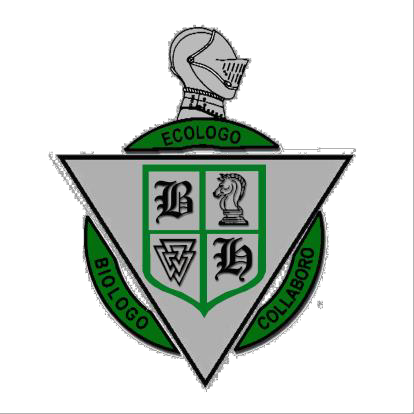 Escuela Bishop Hall Charter"Las decisiones que hacemos dictan las vidas que llevamos"Dr. George (Dusty) Kornegay, Jr.,Superintendente	Mr. Chris Huckans, DirectorThomas County Schools	Escuela Bishop Hall Charter200 North Pinetree Blvd	220 North Pinetree BlvdThomasville, Georgia 31792	Thomasville, Georgia 31792Teléfono: 229-225-4380	Teléfono: 229-227-1397Fax: 229-225-5012	Fax: 229-558-9420Tabla de ContenidoMensaje del Director	1 Misión	1Personal		2 Calendario Escolar		3 Regulaciones Federales/Estatales		4 Regulaciones Federales/Estatales Sección 504	14 Departamento de Educación Excepcional	18 Horario del Estudiante	20 Requisitos Académicos	21 Fechas de Pruebas	21 Calificaciones/Incentivos Académicos	22 Servicios de Orientación/Estudiantes	27 Escuela/Regulaciones Locales	29 Acceso a Internet/Uso de Computadoras	32 Código de Conducta	39 Procedimientos Disciplinarios	43 Código de Vestir	46Mensaje del DirectorEstimados Padres y Estudiantes:Bienvenidos al año escolar 2017-18 en la Escuela Bishop Hall Charter. Estamos comenzando nuestro decimoctavo año como una oportunidad educativa no tradicional para los estudiantes del condado de Thomas. Esperamos un año de crecimiento y éxito continuo. Hemos visto nuestras tasas de graduación duplicarse en los últimos dos años y ahora esas tasas se ven como un líder al nivel estatal y nacional en el aprendizaje combinado.Bishop Hall siempre se ha esforzado en crear un ambiente de aprendizaje que apoye al estudiante y no sólo el lado académico. Nuestras alianzas con Southwest Georgia Technical College y Thomas University se han fortalecido este año y ofrecerán una gama aún más amplia de oportunidades para que los estudiantes completen cursos universitarios mientras están inscritos en Bishop Hall.Este año marca la mayor inscripción en la historia de Bishop Hall y con eso se agrega personal adicional. Tenemos dieciocho (Tiempo completo y parcial) miembros del personal trabajando diligentemente para servir las necesidades educativas de nuestros estudiantes y padres.Sinceramente,Chris Huckans Director BHCSMisiónNuestra misión es proveer a los estudiantes con currículos académicamente sólidos e individualmente relevantes y servicios sociales dentro de un ambiente seguro, cariñoso y desafiante que construye autoestima, confianza en sí mismo y habilidades para tomar decisiones saludables. Buscamos fomentar la comprensión de la diversidad cultural, étnica, de género y racial entre nuestra facultad, personal y el cuerpo estudiantil. En última instancia, nuestro objetivo es equipar a los estudiantes con las habilidades necesarias para ser exitosos, estudiantes de por vida y miembros socialmente competentes  y productivos de la comunidad global.Bishop Hall Charter School está comprometido con todos los estudiantes para que se gradúen como ciudadanos productivos en una sociedad global.Creemos que cada estudiante debe tomar una decisión cognitiva para unirse en asociación con la escuela para perseguir agresivamente su educación;Creemos que los estudiantes deben recibir una variedad de enfoques de instrucción para apoyar sus estilos de aprendizaje;Creemos que nuestra escuela debe permitir que los estudiantes se conviertan en estudiantes confiados, autodirigidos, estudiantes de por vida y miembros contribuyentes de la sociedad; yCreemos que nuestra escuela debe ser un ambiente seguro, ordenado y estimulante que fomente el aprendizaje y la excelencia académica.PersonalSuperintendente de las Escuelas del Condado de Thomas (Telefono 229-225-4380) Dr. George (Dusty) Kornegay, Jr.Escuela Bishop Hall Charter – Junta DirectivaDr. Terry Solana, presidente Dr. Cynthia DraytonSra. Susan FordSra. Missy Stanaland Sr. Grant PlymelSr. Don Simms, Vicepresidente Sr. Morris WilliamsEscuela Bishop Hall Charter (229-227-1397)AdministraciónSr. Chris Huckans – DirectorDr. Verna Wiggins – Sub-Directora/Coordinardor de Pruebas Sr. Darrell Brinkley – Coordinador Virtual de EducaciónFacultadSra. Chloe Babcock, Departamento CTAESr. Darrell Brinkley, Presidente del Departamento de Inglés Sr. Austin Davis, Departamento de CienciasSr. Billy Esra, Departamento de MatemáticasSr. Chris Huckans, Departamento de Estudios SocialesSra. Brandi Miranda, Presidente del Departamento de CTAE Sr. Christopher Miranda, Departamento de InglésSr. Jeremy Rich, Presidente del Departamento de Estudios Sociales Sr. Dan Salveter, Habilidades SocialesSr. Scott Trammell, SWDSra. Shantel Thompson Departamento de Ciencias y Matemáticas Sr. Chad Ward, Departamento de Educación FísicaPersonal de oficina y de apoyoSra. Stacey Davis, RegistradorSra. Gwen Mitchell, Coordinadora de Servicios Estudiantiles Sr. Dan Salveter, LCSWEscuelas del Condado de ThomasCalendario 2017-2018El Día de los Veteranos será observado como parte de una actividad planeada en cada escuela.Regulaciones Federales/EstatalesEl Derecho de los Padres De SaberCalificaciones de Maestros y ParaprofesionalesEl Distrito Escolar del Condado de Thomas proporcionará, después de ser solicitada, cierta información sobre las calificaciones profesionales de maestros y paraprofesionales. La siguiente información puede ser solicitada: certificación, certificación universitaria, o título en posesión del maestro, y/o calificaciones del paraprofesional, si se proporcionan servicios paraprofesionales. También puede preguntar si el niño recibe servicios de paraprofesionales y, de ser así, sus calificaciones. (Sección 1111(g) (2) (M) de la ESSA Si desea información sobre las calificaciones de los maestros de su hijo, comuníquese con el director de la escuela de su hijo.Maestros No Altamente CalificadosCada Escuela del Condado de Thomas proporcionará a cada padre individual una notificación oportuna de que el niño del padre ha sido asignado o enseñado por 4 o más semanas consecutivas por un maestro que NO ha cumplido con los requisitos de calificaciones profesionales (ESSA Sección 1112 (e) (1) (B) (ii).Logros de los estudiantesCada Escuela del Condado de Thomas proporcionará a los padres información sobre el nivel de logro del niño del padre en cada una de las evaluaciones académicas del estado (Sección 1111 (2) (B)de ESSA).Recursos para Padres Título ILas siguientes escuelas están clasificadas como Escuelas Título I: Hand-in-Hand Primary, Garrison-Pilcher Elementary, Cross Creek Elementary, Thomas County Middle, The Renaissance Center for Academic and Career Development, and Bishop Hall Charter School. Cada una de las escuelas listadas anteriormente califica como escuelas Título I basadas en el número de estudiantes que cumplen con las guías federales de pobreza. Se requiere que las escuelas de Título I utilicen estrategias y programas de enseñanza basados en la investigación para mejorar el rendimiento estudiantil. El personal debe ser profesionalmente calificado y debe participar en el desarrollo del personal en curso. El personal de la escuela estudia los datos recolectados de las evaluaciones de los estudiantes, las encuestas de los padres y las encuestas del personal para el Plan de Mejora de la escuela. Los Planes de Participación de los Padres del Título I se distribuyen a todos los padres al comienzo del año escolar. El plan también se adjuntará a la página web de la escuela. Un panel asesor de padres se reúne dos veces al año para discutir los logros escolares y las áreas para mejorar. Si tiene inquietudes o preguntas, no dude en comunicarse con un miembro asesor de los padres.Cada escuela de Título I tiene una sala de recursos para padres que alberga una gran cantidad de información relacionada a la salud infantil, disciplina, desarrollo y otros temas relevantes para las edades de los estudiantes en esa escuela. Además, muchos tipos diferentes de libros para padres están disponibles para ser prestados en el centro de medios. El especialista en medios está disponible para ayudar a los padres. Si necesita información que no tenemos, por favor pregunte. En la mayoría de las situaciones, somos capaces de obtener recursos para que usted preste.Una copia de nuestro Plan Título I se encuentra en la oficina de la escuela y está disponible para que los padres lo vean. Comuníquese con un Coordinador de Padres si desea ver este documento.Voluntariado de PadresSe sugiere la participación de los padres en cada una de nuestras escuelas. Recomendamos que los padres participen en la escuela de sus hijos. Una orientación para los voluntarios se lleva a cabo en el otoño de cada año escolar. Si está interesado en ser voluntario en la escuela de su hijo, por favor comuníquese con el Coordinador de Participación de Padres en esa escuela. Él o ella estará más quefeliz de programar horas que sean convenientes para usted y que no interrumpan los horarios de clase.Participación de padres y familiaresCada una de nuestras escuelas de Título I tendrá un taller de padres anual con el propósito de proveer formas para que los padres apoyen a sus hijos. Los temas pueden incluir consejo académico, ayuda con la tarea, obtener información de la escuela, manejo de la conducta, datos estandarizados de prueba, o planeación de la universidad y la carrera. Recibimos sus aportes para la planificación y evaluación de estos eventos para padres. Publicaremos una encuesta de padres en el sitio web de Thomas County Schools y tendremos copias en papel de las encuestas disponibles al final de cada taller.Comentarios y preocupacionesThomas County Schools tiene un procedimiento de quejas que se describe en detalle en nuestra página web: http://www.thomas.k12.ga.us/. Para acceder a esta descripción, mueve el ratón sobre el icono "Departamentos" y seleccione el enlace "Programas federales". El procedimiento de quejas también se describe en nuestros Manuales de Padres/Estudiantes/Maestros. En el caso de que usted tenga una queja, le rogamos que se comunique con la escuela a la que asiste su hijo(a) y solicite ayuda del maestro o la administración como punto inicial de contacto. Si no puede resolver su problema, se le invita a comunicarse con el superintendente en las oficinas de la Junta Escolar del Condado de Thomas. Si aún no está satisfecho, puede comunicarse con el Departamento de Educación de Georgia a través de su pagina web: http://programcomplaint.doe.k12.ga.us/everestwebportal/webform.asp.Escuela y Distrito Título I - Información de contacto:Primaria Hand In Hand	Escuela Intermedia Garrison PilcherDirector, Jeanna Mayhall	Directora, Sharonda Wilson(229) 225-3908	(229) 225-4387Escuela Intermedia Cross Creek	Escuela Intermedia del Condado de Thomas Director, Clay Stanaland	Director, Jamie Thompson(229) 225-3900	(229) 225-4394Escuela Bishop Hall Charter	Centro Renacimiento para Desarrollo Académico y Profesional Director, Chris Huckans	Directora, Sharon Monroe(229) 225-3187	(229) 227-3222Preguntas:Para obtener información adicional, puede comunicarse con el Dr. Bob Dechman, Director de Programas Federales llamando al (229) 225-4380, o por correo electrónico a bdechman@tcjackets.netRegulaciones Federales/EstatalesCOMENTARIOS Y PREOCUPACIONESEl Sistema Escolar del Condado de Thomas y la Escuela Bishop Hall Charter tienen un procedimiento de quejas que se describe en detalle en la página web del sistema: http://www.thomas.k12.ga.us/ bajo el enlace de Programas Federales y en la sección de Padres/Estudiantes/Manuales del profesor. En el caso de que tenga una queja, comuníquese con Bishop Hall Charter School y busque ayuda del maestro o la administración como punto inicial de contacto. Si no puede resolver su problema, se le invita a comunicarse con el superintendente en las oficinas de la Junta Escolar del Condado de Thomas. Si aún no está satisfecho, puede comunicarse con el Departamento de Educación de Georgia a través de su página web: http://www.doe.k12.ga.us/School- Improvement/Federal-Programs/Pages/Complaint-and-Comments.aspxPROCEDIMIENTOS DE FORMACIÓN Y MONITORIZACIÓN Y EVALUACIONESTodos los miembros de la facultad involucrados en la administración o supervisión de las pruebas participan en las sesiones de entrenamiento para orientarlos a sus deberes y responsabilidades con respecto a las pruebas. El coordinador de pruebas del sistema proporciona orientación y entrenamiento a cada coordinador de exámenes escolares en agosto. Después de este entrenamiento,cada coordinador de pruebas de la escuela dirige la sesión de entrenamiento inicial para la facultad de la escuela. Los examinadores de pruebas y los encargados de las pruebas reciben copias de sus funciones que delimitan las actividades de "debe hacer" y las actividades de "no hacer". Copias firmadas de esta información son recolectadas y enviadas después de que los oficiales de la escuela entrenen a todo el personal.El coordinador de pruebas del sistema proporciona una orientación detallada y una sesión de entrenamiento antes de cada administración de prueba estandarizada. Se le pide a los coordinadores de pruebas escolares que revisen las sesiones de seminarios de entrenamiento del estado según corresponda. Las hojas de registro y las agendas sirven como documentación de las sesiones de entrenamiento del sistema para cada programa de pruebas. Las sesiones especifican los requisitos del distrito para la seguridad y los plazos para la devolución de materiales.Los coordinadores de pruebas escolares son responsables de realizar sesiones de entrenamiento con sus miembros del personal antes de la administración de cualquier prueba estandarizada. El contenido de este entrenamiento especificará las regulaciones estatales para la administración de pruebas, así como los procedimientos escolares y los horarios diarios durante la duración del período de pruebas. Los coordinadores de exámenes escolares documentarán la participación del personal en las sesiones de entrenamiento basadas en la escuela antes del período de administración del examen. Los coordinadores de pruebas escolares se mantienen en contacto con el coordinador de pruebas del sistema de acuerdo con la necesidad durante todo el período de administración del examen. Los coordinadores de pruebas escolares son responsables de reportar las irregularidades rápidamente.El coordinador de pruebas del sistema hará visitas periódicas al sitio para observer las condiciones de prueba, rutinas y procesos. El coordinador de pruebas del sistema reportará cualquier observación al director y al superintendente para asegurar que se implementen acciones correctivas.POLÍTICA DE FRAUDE Y ÉTICAPara asegurar la denuncia de sospechas de actividad fraudulenta, el Superintendente Escolar del Condado de Thomas y la Junta Directiva de BHCS aseguran a los empleados, clientes y proveedores canales confidenciales para reportar actividades sospechosas.Fraude: Una falsa representación de una cuestión de hecho, ya sea por palabras o por conducta, o por la ocultación de lo que debería haber sido revelado, que se utiliza con el propósito de apropiación indebida de bienes y/o fondos monetarios de subvenciones federales u otras FuentesEl Distrito Escolar del Condado de Thomas investiga minuciosa y rápidamente todos los casos reportados de sospecha de fraude para determinar si se debe tomar medidas disciplinarias, recuperación financiera y/o acción criminal.Todos los informes de sospecha de fraude deben ser manejados bajo estricta confidencialidad. Sólo se debe dar información a aquellos directamente involucrados en la investigación. Los informantes pueden permanecer en el anonimato, pero deben ser alentados a cooperar con los investigadores y deben proporcionar tanto detalle y evidencia del supuesto acto fraudulento como sea posible.Procedimientos y Responsabilidades:Alguien que sospeche fraude relacionado con programas federales u otros programas debe reportar sus preocupaciones al Superintendente al 229-225-4380. En el caso de que la acusación de fraude involucre al Superintendente, un empleado puede reportar sus sospechas directamente al presidente de la Junta Directiva de BHCS. La información de contacto del Presidente del Consejo del Condado de Thomas se puede encontrar en la página web del sistema escolar.Algún empleado de la Escuela Bishop Hall Charter (personal temporal, personal de tiempo completo y/o contratistas) que reciba un informe de sospecha de actividad fraudulenta debe informar esta información dentro del siguiente día laboral al superintendente o presidente de la Junta Directiva de BHCS Al 229-225-4380. Los empleados tienen la responsabilidad de reportar sospecha de fraude. Todos los informes pueden hacerse confidencialmente.El Distrito Escolar del Condado de Thomas conducirá investigaciones de empleados, proveedores, contratistas o vendedores según sea necesario.Si es necesario, se contactará a los empleados para obtener información adicional.La comunicación periódica a través de las reuniones debe enfatizar las responsabilidades y canales para reportar sospechas de fraude.POLÍTICA DE ESTUDIANTES SIN HOGAREn la medida en que sea práctico y según lo requiera la ley federal a través de la Ley de Asistencia para Desamparados McKinney-Vento, el Sistema Escolar del Condado de Thomas y la Escuela Bishop Hall Charter trabajarán con estudiantes sin hogar y sus familias para proporcionar estabilidad en la asistencia escolar y otros servicios. Se prestará atención especial para asegurar la matrícula y asistencia de estudiantes sin hogar que actualmente no asisten a la escuela. Los estudiantes sin hogar recibirán servicios del distrito para los cuales son elegibles, incluyendo Head Start y programas comparables de educación preescolar, Título I, programas estatales similares, educación especial, programas para estudiantes con proficiencia limitada en inglés, programas de educación vocacional y técnica, Programas Talentosos y programas de nutrición escolar.Los estudiantes sin hogar se definen como carentes de una residencia nocturna fija, regular y adecuada, incluyendo niños que sufren una o más de las siguientes características:Comparten la vivienda de otras personas debido a la pérdida de vivienda o por dificultades económicas;Viven en moteles, hoteles, parques de caravanas o campings debido a la falta de acomodaciones adecuadas;Viven en refugios de emergencia o de transición;Abandonados en hospitales;Esperan la colocación de cuidado de crianza temporal;Viven en lugares públicos o privados que no estén diseñados para usarse habitualmente como alojamiento para los seres humanos;Viven en automóviles, parques, espacios públicos, edificios abandonados, viviendas de baja calidad, estaciones de transporte o entornos similares;Niños migratorios que viven en condiciones descritas en los ejemplos anteriores;Jóvenes no acompañados que no están bajo la custodia física de un padre o guardián.Los niños sin hogar y los jóvenes no acompañados serán identificados a través de tres fuentes principales:El personal de la escuela será entrenado para preguntar acerca de la falta de vivienda al inscribirse y retirar a los estudiantes. El personal de la escuela notificará al representante de los estudiantes sin hogar de cualquier estudiante determinado a ser sin hogar.Se capacitará al personal de la escuela en la identificación de niños en clase que pueden estar sin hogar y procedimientos apropiados a seguir.Se crearán asociaciones entre las agencias comunitarias y el sistema escolar para identificar a los niños y jóvenes que viven sin hogar. Se proporcionará material de divulgación a las agencias asociadas por parte del representante de personas sin hogar para proporcionar un aviso público de los derechos de los estudiantes sin hogar.Cada estudiante sin hogar tiene el derecho de permanecer en su escuela de origen, en la medida de lo posible, o de asistir a la escuela en el área de asistencia en la cual él o ella está residiendo actualmente. Los estudiantes identificados como sin hogar tienen derecho a inscripción inmediata en la escuela. Los estudiantes sin hogar también tienen derecho al transporte a su escuela de origen o a la escuela donde van a estar matriculados. Si el transporte es solicitado por el padre/guardián, la escuela notificará al representante del distrito.Si surge una disputa sobre cualquier asunto relacionado con los derechos de cualquier estudiante sin hogar, el estudiante será inmediatamente inscrito y proveído todos los servicios hasta que la disputa sea resuelta de acuerdo con la ley federal. La escuela debe proveer al padre, guardián o joven no acompañado con una explicación escrita de su decisión e informarle de su derecho de apelar con el representante del distrito sin hogar. El representante asegurará la inscripción y los servicios apropiados hasta que se resuelva la disputa. Todos los expedientes de disputas serán guardados. El proceso de apelación a nivel estatal también será proporcionado después de la apelación a nivel de distrito.Los estudiantes sin hogar recibirán servicios comparables a otros estudiantes, incluyendo los siguientes: transporte, Título I, servicios de educación donde cumplen con los criterios de elegibilidad, programa de educación vocacional y técnica, programa de talento y nutrición escolar. Al ser identificados como personas sin hogar, los estudiantes automáticamente califican para las comidas escolares gratis. Los servicios del Título I también deben ponerse a disposición de todos los estudiantes sin hogar sin importar el estatus del Título I de la escuela de inscripción.El representante del distrito para estudiantes sin hogar y sus familias deberá coordinar con las agencias de servicios sociales locales que proveen servicios a niños y jóvenes sin hogar ya sus familias; Otros distritos escolares en asuntos de transporte y transferencia de registros; Y las agencias de vivienda estatales y locales responsables de las estrategias de asequibilidad de la vivienda. El representante del distrito también revisará y buscará revisiones a las políticas del distrito que pueden actuar como barreras contra la inscripción de estudiantes sin hogar.Para cualquier preocupación con respecto a los derechos de los estudiantes sin hogar, por favor comuníquese con el Dr. Scott James, Representante de Estudiantes Sin Hogar del Distrito Escolar del Condado de Thomas, al 225-4380.ASISTENCIA A LA ESCUELANotificación de Disposiciones de la Ley de Asistencia Estudiantil Obligatoria de Georgia (O.C.G.A. 20-2-690.1) La ley de Georgia requiere que los niños entre 6 y 16 años estén matriculados y asistan a la escuela. Sin embargo, si un niño es menor de 6 años y ha asistido a más de 20 días en una escuela pública, él/ella está sujeto a la ley de asistencia obligatoria (O.C.G.A. 20-2-150 (C)).Un estudiante es considerado ausente si él/ella acumula más de cinco ausencias injustificadas durante el año escolar. De acuerdo con O.C.G.A. 20-2-690.1, los padres/guardianes serán responsables por el hecho de que el niño no se reporte a la escuela. Las consecuencias potenciales para los padres y/o estudiantes incluyen: una remisión a la oficina del Fiscal del Distrito, cargos de delito menor con una multa de no menos de $25.00 y no mayor de $100.00 por cada ofensa, prisión de hasta 30 días, servicio comunitario o cualquier combinación de estas sanciones, a discreción del tribunal. La ausencia injustificada de cada día de la escuela, después de los cinco días inexcusables iniciales, constituirá una ofensa separada.POLÍTICA DE AUSENCIAS Y EXCUSADefiniciones:Ausente: Cualquier niño sujeto a asistencia obligatoria que durante el año calendario escolar tenga más de cinco días de ausencias injustificadas. Nota: Los días escolares perdidos a resultado de una suspensión fuera de la escuela no serán contados como días sin excusa con el propósito de determinar el absentismoestudiantil.Protocolo de asistencia a estudiantes: Procedimientos que se utilizarán para identificar, informar, investigar y enjuiciar casos de presuntas violaciones de O.C.G.A. 20-2-690.1, relacionadas con la asistencia obligatoria a la escuela y abordar adecuadamente el tema con los padres y guardianes. El protocolo también incluirá recomendaciones para las políticas relacionadas con la tardanza.Comité de Asistencia Estudiantil: Un comité establecido por el juez principal del tribunal superior de cada condado con el propósito de asegurar la asistencia obligatoria a la escuela, reducir el número de ausencias injustificadas de la escuela y aumentar el porcentaje de estudiantes presentes para tomar exámenes que deben ser administrados bajo las leyes de este estado.AUSENCIAS JUSTIFICADASLos estudiantes pueden ser temporalmente excusados de la escuela:Que están enfermos y la asistencia a la escuela pondría en peligro su salud o la de otros.Cuando en su familia inmediata hay una enfermedad grave o muerte, lo que razonablemente requeriría la ausencia de la escuela.En fiestas religiosas especiales y reconocidas observadas por su fe.Cuando sea ordenado por orden de agencias gubernamentales (examen físico previo a la inducción por servicios en las fuerzas armadas o orden judicial).Un estudiante puede ser excusado de la escuela cuando está impedido de tal asistencia debido a las condiciones que hacen la asistencia imposible o peligrosa para su salud o seguridad.Regulaciones Federales/EstatalesCuando un niño está ausente de la escuela, el padre proveerá a la escuela una excusa escrita dentro de tres días escolares de la ausencia. La escuela requerirá que los estudiantes presenten la documentación médica apropiada para ausencias debido a una enfermedad al regresar a la escuela con el propósito de validar que la ausencia es una ausencia excusada después de aceptar cinco excusas de padre en un semestre.Con una verificación apropiada, un estudiante puede ser elegible para recibir instrucción en el hospital/hogar como se describe en la Regla 160-4-2-31 del Consejo de Educación Estatal.Los estudiantes que falten una cantidad excesiva de tiempo de clase (según lo definido por las reglas de la escuela) pueden ser requeridos a participar en actividades para reponer trabajos escolares según lo descrito por las escuelas individuales. Los directores trabajarán con el superintendente para hacer reglas para implementar esta política.AUSENCIAS INJUSTIFICADASEl personal de la escuela Bishop Hall Charter le notificará a los padres, guardianes u otra persona que tiene el control o está a cargo del estudiante cuando dicho estudiante tiene tres ausencias injustificadas. La notificación describirá la sanción y las consecuencias de tales ausencias y que cada ausencia posterior constituirá una consequencia adicional. Después de dos intentos razonables de notificar al padre, guardián u otra persona que está a cargo del estudiante, el sistema escolar enviará un aviso por escrito a través de una carta por correo de primera clase.El Sistema Escolar del Condado de Thomas y la Escuela Bishop Hall Charter proveerán al padre, guardián u otra persona que tenga control o cargo de cada estudiante matriculado en la escuela pública un resumen escrito de las posibles consecuencias y sanciones por no cumplir con la asistencia obligatoria. Para el 1 de septiembre de cada año escolar o dentro de los 30 días escolares de la inscripción del estudiante en el sistema escolar, el padre, guardián u otra persona que tenga control o cargo de tal estudiante deberá firmar una declaración indicando el recibo de dicha declaración de posibles consecuencias y Sanciones.Además, los estudiantes de diez años o más antes del 1 de septiembre deberán firmar una declaración indicando el recibo de la declaración escrita de las posibles consecuencias por incumplimiento de la política local.TAREAS O TRABAJOS DE RECUPERACIÓNLos estudiantes son responsables de completar el trabajo o tareas de recuperación con cada maestro individual, sujeto a la política de trabajos o tareas de recuperación de la escuela.AUSENCIAS EXCESIVASLas siguientes disposiciones se aplican a ausencias consecutivas y no consecutivas durante un añoacadémico.Después de tres ausencias injustificadas: La oficina de asistencia o la persona designada por el director se comunicará con el padre/guardián por teléfono, carta, correo electrónico, conferencia de padres o cualquier otro medio de comunicación que se considere necesario. Todos los contactos realizados serán documentados.Después de cinco ausencias injustificadas: La oficina de asistencia o la persona designada por el director notificará al padre/guardián por correo y por cualquier otro medio de comunicación que se considere necesario. La carta enviada por correo y/o contacto servirá como la notificación requerida que describe la pena y las consecuencias de las ausencias injustificadas del estudiante y que cada ausencia posterior constituirá una consequencia separada. Todos los contactos realizados serán documentados.Después de Siete Ausencias Injustificadas: El coordinador del consejero/padre se reunirá o hará contacto con el padre/guardián y el estudiante. El padre/guardián y el estudiante serán informados de las consecuencias de ausencias injustificadas excesivas. Se discutirán estrategias para ayudar a mejorar la asistencia del estudiante. Se firmará e implementará un plan de asistencia y un contrato. El consejero/coordinador de padres continuará monitoreando la asistencia del estudiante. El padre/guardián y el estudiante serán contactados por incumplimiento del plan y contrato. Todos los contactos realizados serán documentados.Después de diez ausencias injustificadas: Una reunión de asistencia obligatoria será programada entre el padre/guardián, el estudiante. Un plan que contiene estrategias específicas para ayudar a mejorar la asistencia del estudiante será creado y firmado. El padre y el estudiante también serán recordados de las consecuencias por ausencias injustificadas continuas. La asistencia del estudiante continuará siendo monitoreada. El padre/guardián y el estudiante serán contactados por incumplimiento del plan y contrato.Todos los contactos realizados serán documentados.Después de Trece Ausencias Injustificadas: El padre/guardián y/o estudiante pueden ser referidos al director del Departamento de Servicios Escolares del Condado de Thomas, si el estudiante continúa acumulando ausencias injustificadas.Regulaciones Federales/EstatalesDespués de que el estudiante haya sido referido al director del servicio de alumnos/oficiales de truchas, la escuela continuará monitoreando la asistencia del estudiante y continuará usando intervenciones basadas en la escuela para ayudar a evitar ausencias injustificadas continuas. La escuela también continuará informando al padre/guardián, al estudiante, y al director de los servicios de alumno/oficial de absentismo de cualquier ausencia injustificada continuada por cualquier medio de comunicación que se considere necesario. Todos los contactos serán documentados.Basado en la determinación del director de servicios de alumno/oficial de ausencias, el padre / guardián y/o estudiante pueden ser referidos al equipo de reducción de riesgo basado en la comunidad (CBRRT).EQUIPO DE REDUCCIÓN DE RIESGOS BASADO EN LA COMUNIDADLa Junta de Educación del Condado de Thomas ha adoptado el Equipo de Reducción de Riesgo Basado en la Comunidad (CBRRT) como un subcomité del Comité de Asistencia al Estudiante de las Escuelas del Condado de Thomas/Thomasville City. El CBRRT se creó en un esfuerzo para ayudar a mejorar la asistencia a la escuela y proporcionar una intervención temprana de la comunidad para los estudiantes que están en riesgo de convertirse en delincuentes, indisciplinados o privados. El CBRRT incluye representantes de las siguientes agencias comunitarias: la Oficina del Fiscal del Distrito, el Departamento de Justicia Juvenil, el Departamento de Servicios para la Familia y los Niños, la Salud Mental de GA Pines, el Centro Vashti, el Departamento del Sheriff del Condado de Thomas, el Departamento de Policía de Thomasville, Thomas County School System y Thomasville City School System.Al encontrar ausencias crónicas y/o tardanzas, junto con otros asuntos que pueden constituir privación educativa, el designado del Sistema Escolar del Condado de Thomas puede referir a un estudiante al CBRRT. El equipo de representantes de las agencias escolares y comunitarias llevará a cabo una reunión obligatoria programada para que el padre/guardián legal asista. El estudiante también tiene el mandato de asistir a la reunión de CBRRT si él/ella está en los grados 4 al 12. La reunión se llevará a cabo en el Centro Judicial del Condado de Thomas ubicado en 325 N. Madison St. en Thomasville, GA, y el padre/ guardián legal recibirá notificación previa de la fecha y hora programada para la reunión.El CBRRT preparará un plan de intervención multi-agencia con el padre y el estudiante que tratará los factores que pueden tener un impacto negativo en la educación del estudiante. Si el padre o estudiante falla en asistir a la reunión obligatoria de CBRRT, o si el padre o estudiante continúa incumpliendo, el CBRRT puede recomendar que la Oficina del Procurador de Distrito proceda con una petición de privación educacional en el Tribunal Juvenil del Condado de Thomas o enjuiciamiento criminal en el Tribunal Estatal del Condado de Thomas por el padre/ guardián legal y/o procesamiento en el Tribunal de Menores del Condado de Thomas o cualquier otro tribunal que tenga jurisdicción de el estudiante.RETIROSLa Junta de Escuelas del Condado de Thomas y la Junta Directiva de la Escuela Bishop Hall autorizan a las escuelas a retirar a un estudiante que:ha perdido más de 10 días consecutivos de ausencias injustificadas; yno está sujeto a la asistencia obligatoria a la escuela; yno está recibiendo servicios de instrucción del sistema escolar local a través de instrucción o servicios de instrucción a domicilio requeridos por la Ley de Educación de Individuos con Discapacidades (IDEA) federal; oestá sujeto a la asistencia obligatoria si el superintendente o designado local ha determinado que el estudiante ya no es un residente del sistema escolar local o está matriculado en una escuela privada o programa de estudios en el hogar.Los estudiantes serán retirados retroactivamente al primer día de las ausencias consecutivas.Regulaciones Federales/EstatalesCONFINADO EN CASARegla 160-4-2-.31 de la Junta de Educación del Estado de Georgia Servicios de Hospital/Confinado En Casa (HHB)Los servicios de Hospital/Confinado En Casa (HHB) están diseñados para proporcionarcontinuidad de servicios educativos entre el salón de clases y el hogar o el hospital para los estudiantes en las escuelas públicas de Georgia cuyas necesidades médicas, físicas o psiquiátricas, no les permiten asistir a la escuela por un período limitado de tiempo. La instrucción de HHB puede usarse para complementar el programa de salón para estudiantes con impedimentos de salud cuyas condiciones pueden interferir con la asistencia regular a la escuela (por ejemplo, los estudiantes que reciben diálisis o radiación/quimioterapia o estudiantes con otras condiciones de salud graves). Los estudiantes deben estar matriculados en una escuela pública en Georgia para recibir servicios de HHB.Los servicios de HHB no tienen la intención de sustituir los servicios regulares de la escuela y son diseñados temporalmente. El estudiante debe anticiparse a estar ausente de la escuela por un mínimo de diez días escolares consecutivos o intermitentes debido a una condición médica o psiquiátrica. La incapacidad del estudiante para asistir a la escuela por razones médicas o psiquiátricas debe ser certificada por el médico licenciado o psiquiatra con licencia que actualmente está tratando al estudiante por el diagnóstico presentado.Para formularios o preguntas de HHB, comuníquese con su consejero escolar o Dr. Scott JamesDirector de Servicios de Alumnos 229 225-4380 Ext 111Correo electrónico de la oficina de sjames@tcjackets.netDERECHOS EDUCATIVOS DE LA FAMILIA Y LEY DE PRIVACIDAD (FERPA)La Ley Federal de Derechos Educativos y Privacidad de la Familia (FERPA), una ley federal, requiere que la Escuela Bishop Hall Charter, con ciertas excepciones, obtenga el consentimiento por escrito de un padre/guardián antes de revelar información de identificación personal de los registros educativos de un estudiante. Sin embargo, la escuela puede divulgar apropiadamente la "información de directorio" designada a discreción de la escuela a menos que el director o persona designada haya sido notificada por escrito por el padre/guardián o estudiante elegible, al 31 de agosto de cada año escolar, de que parte o toda esta información no se designarán como información de directorio. El propósito principal de la información del directorio es permitir que la escuela incluya este tipo de información de los expedientes de la educación del estudiante en ciertas publicaciones de la escuela. La información del directorio incluye: nombre del estudiante, dirección, correo electrónico, año de nacimiento, inscripción, fechas de asistencia, nivel de grado, grados y premios recibidos, fecha de graduación, fotografía, nombre de la escuela secundaria que el estudiante asistió más recientemente, elegibilidad de beca, actividades y deportes, y altura y peso de los miembros de los equipos atléticos interescolares.IGUALDAD DE OPORTUNIDADESLa política de Bishop Hall Charter School no discriminará por motivos de raza, color, origen nacional, sexo, edad, religión, credo o discapacidad en los programas y actividades educativas, en el empleo o la contratación para empleo, la admisión en las instalaciones, O en cualquier política, prácticas o beneficios relacionados.POLÍTICA ANTIDISCRIMINATORIALa ley federal prohíbe la discriminación por raza, color o origen nacional (Título VI de la Ley de Derechos Civiles de 1964); Sexo (Título IX de las Enmiendas de Educación de 1972 y Título II de la Ley de Educación Vocacional Carl D. Perkins de 1984); O discapacidad (Sección 504 de la Ley de Rehabilitación de 1973) en programas educativos o actividades que reciben asistencia financiera federal.Se notifica a los empleados, estudiantes y público en general que el Distrito Escolar del Condado de Thomas y la Escuela Bishop Hall Charter no discriminan en ningún programa o actividad educativa ni en políticas de empleo.El Dr. Bob Dechman, Director de Programas Federales para las Escuelas del Condado de Thomas, es responsable de coordinar los esfuerzos del distrito para implementar esta políticaantidiscriminatoria. Las preguntas acerca de la aplicación del Título II, Título VI, Título IX o Sección 504 a las políticas y prácticas del distrito pueden ser dirigidas al Dr. Dechman en las Escuelas del Condado de Thomas, 200 North Pinetree Blvd, Thomasville, Georgia 31757.Regulaciones Federales/EstatalesRESPONSABILIDADES DE LOS PADRESLa responsabilidad final del comportamiento del estudiante recae sobre el estudiante y sus padres. Los estudiantes deben respetar la autoridad constituida, que incluye la obediencia a las reglas, reglamentos y procedimientos de la escuela. La escuela anticipa que los padres serán cooperativos en el manejo de cualquier problema de comportamiento que pueda surgir y espera que esta cooperación se haga evidente al niño.Uno de los objetivos más significativos de la disciplina debe ser desarrollar dentro del estudiante individual el deseo de ejercitar sus derechos judicialmente. Para cumplir con este objetivo, la escuela reserva el derecho de organizar conferencias de padres, conferencias de orientación o conferencias con el tribunal y el derecho a solicitar cambios de horario o exámenes psicológicos y/o tratamiento.La ley de Georgia (O.C.G.A. 20-2-766) establece que los administradores escolares que identifican a un estudiante como un problema disciplinario crónico pueden requerir que los padres asistan a una conferencia para participar en el desarrollo de un plan de corrección disciplinaria y conductual. Los padres que no asistan a tales conferencias pueden ser referidos a los tribunales donde pueden ser multados hasta $500. La necesidad de una conferencia de padres es indicada cuando un estudiante es suspendido o cuando un maestro o administrador informa a los padres que una conferencia es necesaria.SITUACIONES DE EMERGENCIALa escuela tiene un plan de manejo de emergencia aprobado en el archivo en la oficina del director. Este plan tiene provisiones para tornados, incendios y situaciones terroristas.TARJETAS DE EMERGENCIAA todos los estudiantes se les pide que los padres/guardianes llenen y firmen una tarjeta de emergencia, que se mantendrá en la oficina. Los nombres de los familiares o vecinos que tienen permiso para sacar al estudiante de la escuela en una emergencia deben ser listados en las tarjetas, así como los nombres de los médicos, etc. Todos los estudiantes deben tener una tarjeta en el archivo. Los estudiantes deben notificar a la oficina cada vez que la información cambie. La tarjeta de emergencia se utilizará sólo en caso de una emergencia válida.POLÍTICA DE SEGURIDAD Y RETENCIÓNComo parte de los procedimientos de emergencia en vigor en nuestras escuelas, cualquier estudiante que represente un riesgo inminente de lesión a sí mismo o a otros puede ser restringido físicamente por el personal escolar de acuerdo con las políticas de la Junta de Educación del Condado de Thomas. Esta restricción podría ocurrir junto con otras acciones de emergencia, como ponerse en contacto con la policía. Violaciones significativas de la ley incluyendo agresiones contra estudiantes y personal serán reportadas a la policía. Dentro de un tiempo razonable, para no exceder un día escolar, los padres o guardians serán informados por escrito cuando ocurran cualquiera de estas acciones.POLÍTICASCada estudiante tiene derecho a una educación, y nuestras políticas se aplican para proteger este derecho. Las regulaciones escolares se desarrollan teniendo en cuenta los requisitos establecidos por la ley del estado de Georgia, la Junta Escolar Estatal de Georgia y la Junta Directiva de Bishop Hall. En las áreas donde estas organizaciones no dan una dirección específica, las regulaciones son desarrolladas por la administración y la facultad. Los comités de estudiantes y padres pueden ser usados como asesor. Todas las políticas y regulaciones están sujetas a revisión y nos ayudan a trabajar bien juntos tratando a nuestros compañeros y maestros con cortesía y respeto. Solicitamos su cooperaciónpara cumplir con estas políticas.CONSEJO ESCOLARLa Asamblea General de Georgia estableció consejos escolares para mejorar las comunicaciones y la participación de los padres y la comunidad en la gestión y operación de las escuelas locales. El propósito del consejo escolar es de acercar a las comunidades y las escuelas en un espíritu de cooperación para resolver problemas educativos difíciles, mejorar el rendimiento académico, brindar apoyo a los maestros y administradores y llevar a los padres al proceso de toma de decisiones en la escuela. La administración y el control de las escuelas públicas continúa siendo responsabilidad de la junta local de educación, siendo el director el líder escolar designado.Regulaciones Federales/Estatales Sección 504VISIÓN GENERALLa sección 504 de la Ley de Rehabilitación de 1973, comúnmente conocida como la Sección 504, es una ley antidiscriminatoria promulgada por el Congreso de los Estados Unidos. El propósito de la Sección 504 es prohibir la discriminación y asegurar que los estudiantes discapacitados tengan oportunidades educativas y beneficios iguales a los que son proporcionados a los estudiantes sin discapacidades.Para obtener más información sobre la Sección 504, o si tiene preguntas o necesita asistencia adicional, comuníquese con el Coordinador de la Sección 504 de su sistema, quién se encuentra en la siguiente dirección:Beth WeissPsicóloga de la escuela Escuela Primaria Cross Creek 229 225-3900Mijohnson@tcjackets.netLas Escuelas del Condado de Thomas y la Escuela Charter de Bishop Hall notifican a los padres y estudiantes que los derechos de los estudiantes de la Sección 504 y las garantías procesales están incluidos en su totalidad en nuestros manuales de estudiantes y en nuestra página web. Los padres y los estudiantes tienen derecho a los derechos de los estudiantes de la Sección 504 y garantías procesales bajo petición.Cualquier estudiante, padre o guardián puede solicitar una audiencia imparcial debido a las acciones o inacciones del sistema escolar relacionadas con la identificación, evaluación o colocación educativa del niño bajo la Sección 504. Las solicitudes para una audiencia imparcial deben ser mandadas por escrito al Coordinador de la Sección 504 del sistema escolar; Sin embargo, el hecho de que el agraviado no solicite una audiencia por escrito no alivia la obligación del sistema escolar de proveer una audiencia imparcial si el agraviado oralmente solicita una audiencia imparcial a través del Coordinador de la Sección 504 del sistema escolar. El Coordinador de la Sección 504 del sistema escolar ayudará al agraviado a completar la Solicitud de Audiencia por escrito.SOLICITUD DE UNA AUDIENCIAUn padre o maestro puede solicitar una audiencia para determinar si un estudiante es elegible para una clasificación de la Sección 504 a través de una Solicitud de Audiencia. La solicitud de audiencia debe incluir lo siguiente:Nombre del estudianteDirección del estudianteLa escuela a que el estudiante está asistiendoMotivo de la solicitud de la audienciaDecisión a la que se oponeSolución sugeridaNombre e información de contacto de la persona que solicita una audienciaEn los 10 días hábiles siguientes a la recepción de la solicitud de audiencia, el Coordinador 504 acusará por escrito la solicitud de audiencia y programará una hora y un lugar para una audiencia. Si la Petición escrita del padre, guardián o estudiante está incompleta, el Coordinador 504 le dirá al agraviado qué información específica es necesaria para completar la solicitud. Todos los plazos y procesos se detendrán hasta que la solicitud de audiencia contenga toda la información antedicha.MEDIACIÓNEl sistema escolar puede ofrecer sesiones de mediación para resolver problemas. La mediación es voluntaria y puede ser terminada en cualquier momento. Si la mediación se termina sin un acuerdo, los procedimientos para conducir una audiencia imparcial serán seguidos sin una petición de audiencia adicional.Regulaciones Federales/Estatales Sección 504PROCEDIMIENTOS DE AUDIENCIAEl Coordinador 504 obtendrá un funcionario de revisión imparcial y audiencia dentro de 45 días de calendario a menos que el funcionario de revisión imparcial le conceda una prórroga. El oficial de audiencia puede conceder una solicitud de continuación por escrito a las partes involucrada con buena causa.El agraviado tendrá la oportunidad de examinar los expedientes educativos del niño antes de la audiencia.El agraviado puede ser representado por un abogado a su propio costo. El agraviado puede participar, hablar, examinar testigos y presentar información en la audiencia. Si es representado por un abogado en la audiencia, el agraviado o asesor legal debe notificar al Coordinador 504 por escrito al menos 10 días antes de la audiencia. El no hacerlo constituirá una buena causa para la continuación de la audiencia.La carga de la prueba recaerá sobre el agraviado. Cuando sea justificado por circunstancias o por ley, el oficial imparcial de la audiencia puede requerir que la escuela o el Coordinador 504 defienda su posición/decisión con respecto a las reclamaciones (es decir, una escuela o un Coordinador colocará a un estudiante discapacitado en el ambiente educativo regular operado por el sistema a menos que se demuestre por la escuela o coordinador 504 que la educación de la persona en el ambiente regular con el uso de ayudas y servicios suplementarios no se puede lograr satisfactoriamente 34 CFR§104.34). Uno o más representantes del sistema escolar, que puede ser un abogado, asistirán a la audiencia para presentar las pruebas y los testigos, responder al testimonio del agraviado y responder a las preguntas planteadas por el funcionario de revisión.El funcionario de revisión imparcial no tendrá el poder de citar testigos, y las estrictas reglas de evidencia no se aplicarán a las audiencias. El funcionario de revisión imparcial tendrá la autoridad para emitir instrucciones previas a la audiencia, que pueden incluir el requerimiento de que las partes intercambien documentos y nombres de testigos que estarán presente.El funcionario de revisión imparcial determinará el peso de cualquier evidencia.La audiencia se cerrará al publico.Los asuntos de la audiencia se limitarán a la gente incluida en la solicitud escrita o oral para la audiencia.Los testigos serán interrogados directamente por el partido que los llame. Se permitirá el interrogatorio de testigos. El funcionario de revisión imparcial, a su discreción, puede permitir un nuevo examen de los testigos o hacerle preguntas a los testigos.Los testimonios se registrarán por medio de informes judiciales o grabación de audio a expensasdel sistema escolar. Toda la documentación relacionada con la audiencia será retenida por el sistema.A menos que lo exija la ley, el funcionario de revisión imparcial deberá mantener la acción del sistema escolar a menos que el agraviado pueda probar que una preponderancia de la evidencia apoye su reclamo.Si el agraviado no comparece en una audiencia programada, a menos que se haya notificado previamente la ausencia y haya sido aprobado por el funcionario de revisión imparcial o se demuestre la causa justa, constituirá una renuncia al derecho a comparecer ante el funcionario de revisión imparcial.DECISIÓNEl funcionario de revisión imparcial emitirá una determinación escrita dentro de los 20 días de calendario de la fecha en que la audiencia concluyó. La determinación del funcionario de revisión imparcial no incluirá ningún daño monetario o la adjudicación de honorarios de abogados.REPASOSi no está satisfecho con la decisión del funcionario de revisión imparcial, cualquier parte puede ejercer el derecho de revisión, apelación, causa de acción o reclamación a su disposición bajo la ley o regulaciones estatales o federales existentes.Departamento de Educación de GeorgiaRichard Woods, Superintendente de la Escuela Estatal 2054 Torres Gemelas Este205 Jesse Hill Jr. Dr. SE Atlanta, GA 30334Regulaciones Federales/Estatales Sección 504AVISO DE DERECHOS DE ESTUDIANTES Y PADRES DE CONFORMIDAD CON LA SECCIÓN 504Los reglamentos de implementación para la Sección 504 como se establece en 34 CFR Parte 104 proveen a padres y/o estudiantes con los siguientes derechos:Su hijo tiene el derecho a una educación apropiada diseñada para satisfacer sus necesidades educativas individuales tan adecuadamente como las necesidades de los estudiantes sin discapacidades.Su hijo tiene derecho a servicios educativos gratuitos, excepto los que se imponen a los estudiantes sin discapacidades o a sus padres.Los aseguradores y terceros similares que prestan servicios no operados por el receptor o proporcionados por el mismo no se liberan de una obligación de otra manera válida de proporcionar o pagar por los servicios prestados a un estudiante discapacitado.Su hijo tiene derecho a participar en un entorno educativo (académico y no académico) con estudiantes no discapacitados en la máxima medida apropiada a sus necesidades.Su hijo tiene derecho a instalaciones, servicios y actividades que sean comparables a los que se proporcionan para los estudiantes sin discapacidades.Su hijo tiene derecho a una evaluación antes de la determinación de elegibilidad de la Sección 504.Usted tiene el derecho de no dar su consentimiento a la solicitud del sistema escolar de evaluar a su hijo.Usted tiene el derecho de asegurar que los procedimientos de evaluación, que pueden incluir pruebas, se ajusten a los requisitos del 34 CFR 104.35.Usted tiene el derecho de asegurarse de que el sistema escolar considere la información de unavariedad de fuentes según sea apropiado, que puede incluir pruebas de aptitud y rendimiento, calificaciones, recomendaciones y observaciones del maestro, condiciones físicas, antecedentes sociales o culturales, expedientes médicos y recomendaciones de los padres.Usted tiene el derecho de asegurarse de que las decisiones de colocación son tomadas por un grupo de personas, incluyendo personas con conocimiento de su hijo, el significado de los datos de evaluación, las opciones de colocación y los requisitos legales para el ambiente menos restrictivo y facilidades comparables.Si su hijo es elegible bajo la Sección 504, su hijo tiene derecho a reevaluaciones periódicas, incluyendo antes de cualquier cambio significativo posterior de la colocación.Usted tiene el derecho de notificar antes de cualquier acción del sistema escolar con respecto a la identificación, evaluación o colocación de su hijo.Usted tiene el derecho de examinar los expedientes educativos de su hijo.Usted tiene derecho a una audiencia imparcial con respecto a las acciones del sistema escolar con respecto a la identificación, evaluación o colocación educativa de su hijo, con oportunidad para la participación de los padres en la audiencia y representación por un abogado.Usted tiene el derecho de recibir una copia de este aviso y una copia del procedimiento de audiencia imparcial del sistema escolar a petición.Si usted no está de acuerdo con la decisión del oficial de audiencia imparcial (los miembros de la junta escolar y otros empleados del distrito no son considerados oficiales de audiencia imparciales), usted tiene derecho a una revisión de esa decisión de acuerdo con el procedimiento de audiencia imparcial del sistema escolar.Usted tiene el derecho de, en cualquier momento, presentar una queja ante la Oficina de Derechos Civiles del Departamento de Educación de los Estados Unidos.Departamento de Educación ExcepcionalCONDADO DE THOMAS/BISHOP HALL CHARTER SCHOOL DEPARTAMENTO DE EDUCACIÓN EXCEPCIONALEl Departamento de Educación Especial del Condado de Thomas/Bishop Hall Charter School ofrece servicios para niños que han sido identificados como discapacitados. Un niño con una discapacidad es un niño evaluado y determinado a ser elegible para recibir servicios de educación especial para discapacidades intelectuales, una deficiencia auditiva incluyendo sordera, un impedimento del lenguaje, una discapacidad visual incluyendo ceguera, alteración emocional, un impedimento ortopédico, autismo, traumatismo, lesiones cerebrales, otros problemas de salud, una discapacidad específica de aprendizaje o sordera/ceguera.La educación especial es una instrucción especialmente diseñada proporcionada sin costo alguno para los padres que satisface las necesidades únicas de cada estudiante identificado con una discapacidad. La educación especial incluye instrucción en el aula, en el hogar, en hospitales, instituciones y otros entornos, educación física, formación en viajes y educación vocacional.Los servicios relacionados son servicios como transporte y desarrollo, correctivos y otros servicios de apoyo que se requieren para ayudar a un niño con una discapacidad a beneficiarse plenamente de la educación especial.Las decisiones sobre elegibilidad, ambiente menos restrictivo y servicios son hechas por un comité de individuos que trabajan directamente con el niño y los padres o guardián del niño.Los padres pueden comunicarse con el Departamento de Educación Especial del Condado de Thomas/Bishop Hall Charter School llamando al 229-225-4380.POLÍTICA DE LA JUNTA	Código del descriptor: JGCDMEDICACIÓNTodos los medicamentos que no sean las excepciones enumeradas en esta póliza ya sean prescritas o no, se pueden administrar sólo de acuerdo con las directrices establecidas por el director de cada escuela. Todos los medicamentos deben ser tomados por el estudiante, padre o guardián a la oficina de la escuela inmediatamente al llegar a la escuela y deben estar en envases farmacéuticos originales, claramente etiquetados como el nombre del estudiante, el nombre del medicamento, la dosis apropiada, y los tiempos de dosificación. Cualquier estudiante que posea medicamentos recetados o de venta libre que no estén de acuerdo con estas pautas será considerado como una violación de la política de drogas del Distrito Escolar y estará sujeto a la disciplina establecida en el código de conducta y/o en el manual de estudiantes/padres. ‘Un alumno, si está respaldado por su documentación médica en el registro de la escuela, puede llevar en todo momento su inhalador para el asma, con tal que tenga permiso de sus padres/guardianes, la epinefrina autoinyectable para reacciones alérgicas y todos los suministros y equipos necesarios para realizar funciones de monitoreo y tratamiento autorizadas por el plan de manejo médico de la diabetes del estudiante. Los estudiantes autorizados a autoadministrar tales medicamentos deberán ser instruidos para no permitir que ningún otro estudiante maneje, posea o intente usar su medicación y se le informará que las violaciones de dichas instrucciones serán tratadas de acuerdo con el código de conducta de la escuela.Para que el estudiante pueda llevar y autoadministrar tales medicamentos, o para que la escuela almacene y administre el medicamento para los estudiantes que no pueden autoadministrarse debido a la edad o cualquier otra razón, los padres deben proporcionar una declaración por escrito de un médico con licencia confirmando que el estudiante es capaz de autoadministrarse el medicamento, si es aplicable, y el permiso por escrito de los padres para que la enfermera o empleado designado consulte con el médico conrespecto a cualquier pregunta que pueda surgir con respecto al medicamento. Dicho permiso liberará al distrito escolar y a sus empleados y agentes de responsabilidad civil por administrar dicho medicamento a los estudiantes, o si el estudiante autoadministrado sufre una reacción adversa como resultado de la autoadministración de dicho medicamento. Los términos de este párrafo pueden ser cumplidos a través de un plan de manejo médico de la diabetes del estudiante desarrollado e implementado de acuerdo con la ley estatal.Se le recomienda a los padres a proporcionar a las escuelas un duplicado de medicamentos y suministros en caso de que un estudiante no pueda autoadministrarse o no traiga el medicamento a la escuela.Las enfermeras u otros empleados de la escuela están autorizadas a administrar epinefrina autoinyectable, si está disponible, a un estudiante que está teniendo una reacción adversa (alérgica) anafiláctica real o percibida, independientemente de si el estudiante tiene receta de epinefrina. Tales personas también están autorizadas para administrar sulfato de levalbuterol, si está disponible, a un estudiante en el percance respiratorio percibido, sin importar si el estudiante tiene una prescripción para el sulfato de levalbuterol. Cualquier empleado de la escuela que de buena fe administre o elija no administrar dicho medicamento a un estudiante en tales circunstancias será inmune a la responsabilidad civil.POLÍTICA DE LA JUNTA	Código del descriptor: JGIABUSO INFANTILTodos los empleados de la Junta Educativa, así como las personas que asisten a un niño de acuerdo con sus deberes como voluntarios para el sistema escolar, que tienen razones o motivos para creer que se sospecha que ha ocurrido abuso infantil, notificarán al director o al sistema escolar designado, quien reportará tal abuso de inmediato, pero en ningún caso después de 24 horas desde el momento en que haya motivos razonables para creer que se ha sospechado abuso infantil, de acuerdo con la ley de Georgia y el protocolo para manejar casos de abuso infantil para el Condado de Thomas, Georgia.Bajo ninguna circunstancia el director o persona designada a quien se haya hecho un reporte de abuso infantil ejercerá control, restricción, modificación o cualquier otro cambio en la información proporcionada por un denunciante, aunque el denunciante puede ser consultado antes de hacer un informe y puede proporcionar cualquier información adicional, relevante y necesaria al hacer el informe.REGULACIÓN DE PIOJOS DE LA CABEZAPara evitar la propagación de los piojos de la cabeza, el Sistema Escolar del Condado de Thomas seguirá los siguientes procedimientos:Cuando a un estudiante se le encuentren piojos en la cabeza, dicho estudiante será enviado a casa con una carta que contiene recomendaciones para el tratamiento. Si el estudiante tiene hermanos en el sistema escolar, los hermanos también serán examinados.La enfermera de la escuela/designado examinará a cada estudiante readmitido a la escuela. Si el estudiante está libre de piojos, se le dará al estudiante una autorización por escrito para regresar a clase. La enfermera de la escuela/designado volverá a examinar al estudiante dentro de 7-10 días o con la frecuencia que la enfermera considere necesaria.Después de que el estudiante se ausente por más de dos días, el director o su designado debe notificar a la familia e instarles a que el estudiante sea tratado y regresado a la escuela.A los estudiantes que se les encuentren piojos de la cabeza no se les permitirá viajar en el autobús o participar en las actividades escolares hasta que la enfermera las autorice.HORARIO ESTUDIANTILRequisitos AcadémicosClase de 2015 Requisitos del curso para la promoción10º Grado: 9º Literatura/Composición, Matemáticas I, Biología, Economía/ Ciudadanía, 1 otro curso 11º Grado: 10º Literatura/Composición, Matemáticas II, Ciencias, Historia Mundial, 2 otros cursos 12º Grado: 11º Literatura/Matemáticas III, Ciencias, Historia de los Estados Unidos, 2 otros cursosClase de 2016 y posteriores Requisitos del curso para la promoción10º Grado: Literatura/Composición, Matemáticas, Ciencias, Estudios Sociales, 1 otro curso 11º Grado: Literatura/Composición, Matemáticas, Ciencias, Estudios Sociales, 2 otros cursos 12º Grado: Literatura/Composición, Matemáticas, Ciencias, Estudios Sociales, 2 otros cursosRequisitos de GraduaciónComenzando con los estudiantes que ingresan al grado nueve por primera vez después de agosto de 2011, la prueba de fin de curso (EOCT) contribuirá con 20% a la calificación del curso (para los cursos básicos en los que se requiere un EOCT).Para obtener un diploma de escuela secundaria, a los estudiantes que entran en el noveno grado por primera vez después de agosto de 2011 se les requerirá aprobar el curso con el aumento de peso de la EOCT aplicado a la calificación del curso.FECHAS DE PRUEBASJulio 17-21 Examenes de Final de Curso (EOC) Mediados de Mes Agosto 14-18 Examenes de Final de Curso (EOC) Mediados de Mes Septiembre 11-15 Examenes de Final de Curso (EOC) Mediados de Mes Octubre 17-20 Examenes de Final de Curso (EOC) Mediados de Mes25 de octubre PSAT grado 10ºNoviembre 12-16 Examenes de Final de Curso (EOC) Mediados de Mes Diciembre 11-20 Medida de Progreso de EOCEnero 16-19 Examenes de Final de Curso (EOC) Mediados de Mes 12-16 de febrero Examenes de Final de Curso (EOC) Mediados de MesMarzo 12-16 Examenes de Final de Curso (EOC) Mediados de Mes Abril 9-13 Fin de los CaminosAbril 16-26 Examenes de Final de Curso Milestone Mayo 8-17 Examenes de Final de Curso MilestoneJunio 12-14 Retoma de Pruebas de Examenes de Final de Curso Junio 18-22 Examenes de Final de Curso- Clases de VeranoCalificaciones Escolares/Incentivos AcadémicosCalificaciones EscolaresObjetivos de RendimientoSe espera que los estudiantes obtengan un mínimo de 100 Objetivos de Rendimiento antes de tomar la Prueba de Fin de Curso (EOCT) o la prueba final del Objetivo de Aprendizaje del Estudiante (SLO) y recibir crédito y una nota final para la clase. La escala de clasificación es la siguiente: A = 90 - 100, B = 80 - 89, C= 70 - 79, Debajo de 70 = clase reprobada.Transferencia/Crédito Escolar en CasaLos estudiantes que se trasladan a la escuela pública de los programas de la escuela en casa deben tomar un examen por cada curso en el que se busca crédito académico.BECASMuchas becas se otorgan a estudiantes en el último año académico quienes se graduarán. A principios del otoño, las becas y la información sobre las ayudas financieras con respecto a los criterios y procedimientos para la aplicación serán otorgadas por la oficina de orientación a estudiantes en el último año academic quienes se graduarán. Es extremadamente importante que los estudiantes de último año académico se permanezcan en estrecho contacto con su consejero con respecto a los planes postsecundarios. Los estudiantes que han recibido becas deben reportar esta información a su consejero.BECA NACIONAL DE MÉRITOPara calificar para una beca de mérito nacional, los estudiantes deben tomar el PSAT durante su primer año.BECA HOPE (Esperanza)Para obtener información actualizada, visite: www.doe.k12.ga.us o www.gsfc.orgESPERANZA - Ayudar a alumnos destacados educativamente - es el programa de becas único de Georgia que recompensa el trabajo duro de los estudiantes con ayuda financiera. Los estudiantes que obtienen una puntuación de 1200 en las secciones de lectura crítica y matemáticas del examen SAT que también mantienen un promedio de 3.7 GPA recibirán una matrícula pagada al 100% a las universidades públicas, colegios y escuelas técnicas de Georgia. Los estudiantes que mantengan un GPA de 3.0 recibirán una matrícula pagada del 90%. Inglés, matemáticas, ciencias, estudios sociales y clases de lengua extranjera serán considerados al calcular la elegibilidad de HOPE. Para obtener información adicional sobre los requisitos de ingreso del Sistema Universitario de Georgia, visite http://www.usg.edu/academic_affairs_handbook/section3/handbook/3.2_freshman_requirements/.A partir del 2007, los promedios de calificaciones de los estudiantes para HOPE se determinarán promediando las calificaciones de cursos reprobados con las calificaciones de los cursos repetidos. Además, todos los cursos básicos se contarán en el HOPE GPA y los requisitos anteriores se convertirán en el mínimo.Comenzando con la clase de preparatoria de 2015, un estudiante que cumpla con los requisitos para ser un becario de HOPE en el momento de graduarse de la escuela secundaria debe obtener un mínimo de dos créditos completos de las categorías de cursos de rigor académico antes de graduarse de la preparatoria. Este requisito aumenta a tres créditos completos para la clase de 2016 ya cuatro créditos completos para la clase de 2017. Estos cursos incluyen:Matemáticas avanzadas, tales como álgebra avanzada y trigonometría, matemáticas III o un curso equivalente o superior tomado en una escuela secundaria elegible o tomado como crédito de nivel de grado en una institución postsecundaria elegible;Ciencias avanzadas, tales como química, física, biología II, o un curso equivalente o superior tomado en una escuela secundaria elegible o tomado como crédito de nivel de grado en una institución postsecundaria elegible;Cursos avanzados de idiomas extranjeros tomados en una escuela secundaria elegible o tomados para obtener un crédito de nivel de grado en una institución postsecundaria elegible; oCursos de Colocación Avanzada, Bachillerato Internacional o Doble Carrera de Crédito en materias básicas.Los fondos de HOPE pueden aplicarse solamente a la matrícula y los honorarios obligatorios no cubiertos por Pell u otras subvenciones federales recibidas. Si un estudiante no es académicamente elegible para una beca de HOPE inmediatamente después de la graduación de la escuela secundaria, él/ella puede ser elegible para una beca de HOPE después de intentar 30 horas en un semestre (45 trimestres) o 60 horas en un semestre (90 trimestre) y obtener un promedio académico acumulativo de30. Las directrices de HOPE están sujetas a cambios por parte del estado.SUBVENCIÓN HOPEDesde 1993, el programa HOPE ha permitido a decenas de miles de estudiantes de Georgia a inscribirse en los colegios técnicos del estado y recibir una educación técnica excepcional. La subvención HOPE, en particular, ha ayudado a entrenar a muchos georgianos que asistieron a los 24 colegios del Sistema de Colegios Técnicos de Georgia y se han convertido en una parte vital de la clase mundial de trabajadores de Georgia del siglo XXI.Calificaciones Escolares/Incentivos AcadémicosEl Gobernador y la Asamblea General han trabajado para administrar cuidadosamente HOPE y garantizar que las generaciones futuras de georgianos puedan compartir las muchas oportunidades educativas que ofrece lo que sigue siendo uno de los mejores programas universitarios de ayudafinanciera en la nación. En 2014, el Gobernador y la Asamblea General proporcionaron becas HOPE adicionales y otra asistencia financiera estatal específicamente para los estudiantes que asisten a los colegios TCSG.100% de matrícula con la beca Zell Miller:La Beca Zell Miller, que pagará el 100 por ciento de la matrícula para los estudiantes TCSG de alto rendimiento que mantengan un promedio de 3.5 o más en los programas de certificados y diplomas.Préstamos SALT de bajo interés para estudiantes TCSG:Georgia ha financiado un nuevo préstamo de acceso a los estudiantes - Técnico (SALT) de estudiantes de bajo interés, basado en las necesidades, para estudiantes universitarios técnicos. SALT, que se administra a través de la Georgia Student Finance Authority, se otorgará en cantidades entre $300 y $ 3,000, dependiendo de la necesidad.Y el promedio académico acumulativo de la Subvención HOPE fue devuelto a 2.0 en 2013:Por último, es importante tener en cuenta que el requisito de grado necesario para mantener la subvención HOPE (no la subvención Zell Miller) se devolvió a un mínimo de 2.0 en 2013. Algunos estudiantes pueden haber perdido la subvención HOPE entre 2011 y 2013 cuando el requerimiento de promedio académico acumulativo se elevó a 3,0. Si usted perdió su elegibilidad para la beca HOPE entre 2011 y 2013, puede volver a calificar mientras que su promedio académico acumulativo se mantenga en o por encima de 2.0. Póngase en contacto con su universidad local TCSG para obtener más información.Lo que los Estudiantes de TCSG Necesitan Saber Sobre las Nuevas Adiciones:A partir del semestre de otoño de 2014, la Beca Zell Miller pagará el 100% de la matrícula para estudiantes de alto rendimiento que se matriculen en programas de certificación o diploma en un colegio TCSG o en un programa de división técnica en Bainbridge State College, Sistema de Georgia.Para obtener la Beca Zell Miller, un estudiante debe tener un promedio académico acumulativo de 3.5 o mejor después de completar un semestre universitario, luego mantener el mínimo promedio académico acumulativo al final de cada semestre posterior (el requisite de promedio académico acumulativo de la beca de Zell Miller es diferente que el estándar de HOPE, que requiere un punto de control de promedio académico acumulativo a las 30 y 60 horas de semestre). Los estudiantes de TCSG que estén recibiendo la Beca HOPE o la Beca Zell Miller también pueden ser elegibles para recibir asistencia financiera adicional del Premio SIWDG para los siguientes programas TCSG: Conducción Comercial de Camiones, Cuidado y Educación en la Primera Infancia, Soldadura, Tecnologías Sanitarias, Mecánica Diesel y Tecnología de la Información. Para calificar, un estudiante de TCSG debe ser completamente admitido en la universidad, inscrito en uno de los programas anteriores y recibir la subvención de HOPE o la subvención de Zell Miller para el mismo término.Los libros y las cuotas obligatorias no están cubiertos por las becas de HOPE, sin embargo, para programas específicos, la Beca de Desarrollo de la Fuerza Laboral de Industrias Estrategicas se puede obtener y utilizar para esos gastos.El préstamo de SALT de Georgia para estudiantes universitarios técnicos tiene un interés de un por ciento y se puede usar para gastos relacionados con la universidad, incluyendo matrícula, libros y honorarios. Lo mejor de todo, el préstamo será completamente perdonado si el estudiante se gradúa con un promedio académico acumulativo de 3,5 o superior. La oficina de ayuda financiera en su universidad local TCSG puede proporcionar más detalles y ayudarle con su solicitud.ADMISIONES A LA UNIVERSIDADLos estudiantes deben consultar los programas de estudio para obtener información sobre loscursos recomendados y requeridos por los colegios y universidades en Georgia. Se le recomienda a los padres y estudiantes utilizer la siguiente página web para obtener información sobre colegios, carreras, becas y ayuda financiera: www.gacollege411.org.Calificaciones Escolares/Incentivos AcadémicosEn la primavera de su tercer año y en el otoño de su último año, los estudiantes deben tomar el SAT y/o el ACT. Los estudiantes deben revisar el catálogo de la universidad elegida para el examen de ingreso requerido y las pruebas de logro. Las solicitudes para estas pruebas se encuentran en la oficina de orientación y en la internet. Los estudiantes pueden solicitar exenciones de cuotas para estas pruebas en la oficina de orientación. Las solicitudes para la universidad están disponibles en la oficina de orientación, en línea y en la oficina de admisión de cada universidad. La oficina de orientación enviará una transcripción cuando se le pida. Estas solicitudes deben presentarse antes de enero del último año (año senior).AYUDA FINANCIERALa ayuda financiera puede estar disponible para algunos estudiantes que planean asistir a la universidad. Esta ayuda puede venir en forma de becas, subvenciones, préstamos, o programas de estudio de trabajo. La Solicitud Gratuita de Ayuda Federal para Estudiantes (FAFSA) estará disponible en enero en la internet o en la oficina de orientación. Esta solicitud debe ser completada para la Beca HOPE y otras ayudas financieras federales como la Beca Pell. Para obtener más información, comuníquese con el oficial de Ayuda Federal de la universidad de su elección.CURSOS DE ESTUDIOLos estudiantes recibirán recomendaciones para cursos de estudio del Decano de Estudiantes. Sin embargo, el estudiante es responsable de tomar los cursos que los calificarán para graduación y la entrada a las universidades particulares u otras instituciones de post secundaria.MOVERSE CUANDO LISTO (MOWR)El programa Moverse Cuando Listo le da la oportunidad a los estudiantes de asistir a una institución postsecundaria durante su penúltimo y ultimo (junior y senior) año de secundaria y recibir créditos de escuela secundaria y crédito universitario simultáneamente mientras asisten a clases universitarias en el campus universitario a tiempo completo.ARTICULACIÓNArticulación es una iniciativa de carrera que ofrece una oportunidad para que los estudiantes obtengan créditos de exención en una institución donde se toman cursos académicos y/o técnicos en la escuela secundaria. Se ha establecido un acuerdo formal escrito de estos cursos basado en las habilidades obtenidas en los cursos seleccionados, lo que permite a los estudiantes omitir los cursos de postsecundaria seleccionados mediante un examen de exención.El crédito articulado sólo se otorga si el estudiante lo necesita para completar su programa de estudio. El crédito otorgado se indica mediante las letras "AC" en la transcripción oficial. Las horas para el curso articulado no se computarán en el promedio de calificaciones o aparecerán en el informe de calificaciones trimestrales.Requisitos de Articulación:Los estudiantes deben ingresar a un instituto o universidad postsecundaria dentro de 18 meses de la graduación de la preparatoria.Los estudiantes deben aprobar el examen final de la universidad técnica para el curso articulado con un grado de 70 o mejor.Beneficios de la articulación:Acorta el tiempo total del programa de nivel postsecundario.Ofrece un "inicio rápido" en una educación técnica mientras está en la escuela secundaria.Ahorra dinero y evita la duplicación de clases del curso.NOTIFICACIÓN DE OPCIONES DE CURSOS EN LA INTERNET DE ESTUDIANTES/PADRESEn julio de 2012, se aprobó el Proyecto de Ley Senatorial 289 permitiendo a los estudiantes oportunidades de tomar cursos en la internet. Esta legislación no requiere actualmente un curso en la internet para graduarse, sino que simplemente proporciona una opción de aprendizaje en la internet para los estudiantes. Los estudiantes que asisten a las escuelas públicas reciben esta opción sin costo alguno si se toman como parte de su día escolar regular. Además, el Proyecto de Ley 175 aprobó la creación de un centro de intercambio de información para que los estudiantes interesados puedan encontrar cursos en la internet y proveedores de cursos en la internet en el estado de Georgia.*** Los padres y estudiantes pueden acceder a información sobre la Escuela Virtual de Georgia en www.gavirtualschool.org. Los estudiantes interesados en tomar un curso en la internet con la Escuela Virtual de Georgia deben comunicarse con el Decano de Estudiantes para ayudar a asegurar que el curso contará para sus requisitos de graduación de la preparatoria. No hay costo para el estudiante/padre por un curso tomado con Georgia Virtual School durante los días escolares. Los estudiantes obtendrán créditos demostrando el dominio del contenido a través de la finalización del curso en la internet. Los estudiantes también deben tomar cualquier prueba de fin de curso (EOCT) requerida en BHCS de acuerdo a las pautas de política del estado.Los estudiantes que asisten a Bishop Hall Charter School tienen acceso al mismo contenido de la Escuela Virtual de Georgia enseñada por maestros en el campus de Bishop Hall, donde pueden completar sus requisitos de curso en un ambiente de aprendizaje combinado. Para obtener más información, póngase en contacto con Darrell Brinkley, Coordinador de Educación Virtual de Bishop Hall en dbrinkley@bhknights.net.Servicios de Orientación/EstudiantesLa oficina de orientación está disponible diariamente a estudiantes y padres de familia de 7:30 am a 3:30 p.m. Hay un consejero disponible para consejería individual o grupal, educación postsecundaria y planificación de carrera, permisos de trabajo, información sobre pruebas, trabajos, tutores, inscripción para clases y asesoramiento.PORTAL DE PADRESLos padres pueden ver la asistencia y las notas de sus hijos/hijas usando el programa del Portal para Padres disponible en la internet a través del Distrito Escolar del Condado de Thomas o a través de la aplicación Campus Portal. Para obtener un código de acceso, los padres deben comunicarse con la Oficina del Registrador de BHCS. Los códigos de acceso no se emitirán por teléfono, correo o fax.QUEJAS, CRÍTICAS Y COMENTARIOSSi surge algún problema entre un estudiante y un maestro, el primer curso de acción es hacer una cita con el maestro a través del Decano de Estudiantes para discutir el tema. Se le recomienda a cada estudiante a registrar quejas y críticas que fomentan la mejora de la escuela. Los estudiantes deben discutir su queja con su maestro, consejero o un administrador. Bishop Hall Charter School da la bienvenida a los padres o tutores a nuestra escuela; Sin embargo, para mantener un ambiente escolar ordenado y seguro, requerimos que se registre y obtenga aprobación administrativa.CONFERENCIASLa facultad de Bishop Hall Charter School le da la oportunidad a los padres de discutir con ellos el desempeño del estudiante en sus clases, el comportamiento o cualquier otra preocupación o intereses relacionados. Las conferencias con un maestro deben ser programadas a través del Decano de Estudiantes. Las citas no pueden ser programadas durante el tiempo de instrucción, pero pueden ser llevadas a cabo antes de la escuela, después de la escuela, o durante el período de planificación del maestro.RETIROSLos estudiantes que se retiran de la escuela por cualquier razón deben reportar al Registrador los formularios apropiados. El estudiante debe estar acompañado por un padre o guardián. Los libros deben de ser devueltos y las deudas pagadas con el fin de limpiar los registros de un estudiante. Los estudiantes que abandonan la escuela deben tener una conferencia de salida con el Decano de Estudiantes para discutir sus futuras opciones antes de retirarse.TRABAJADOR SOCIALEl terapeuta clínico con licencia está disponible para reunirse con los estudiantes y los padres.Por favor llame al 229-227-1397.PERMISO DE TRABAJOUn permiso de trabajo puede ser requerido para cualquier estudiante menor de 18 años que trabaje fuera de la escuela. Estos se pueden obtener del empleador del estudiante o del registrador.ANUNCIOSLos anuncios se hacen cada mañana durante el tiempo que el estudiante pasa en el salon de clase principal (homeroom) y se publican en los pasillos.SERVICIO COMUNITARIOBishop Hall Charter School cree en la importancia de dar nuestro tiempo y compartir nuestros talentos con la gente de nuestra comunidad. Los viernes por la mañana se dedican a proveer oportunidades para que los estudiantes participen en actividades de servicio comunitario a través de una variedad de programas de alcance.COMUNICACIONES EN CASA/ESCUELASi no puede comunicarse con un profesor o administrador por teléfono, los padres pueden dejar un mensaje en el buzón de voz, que será devuelto con prontitud. Comuníquese con la oficina de orientación por teléfono en el caso de enfermedades prolongadas. Se le recomienda a los padres a intercambiar direcciones de correo electrónico con los maestros.Servicios de Orientación/EstudiantesEL PROGRAMA DE NUTRICIÓN ESCOLAR"Nuestra misión es ser un compañero en el proceso educativo proporcionando comidas de calidad a un precio razonable y dar oportunidades de educación nutricional para estudiantes que promueven a niños sanos, listos para aprender".El Sistema Escolar del Condado de Thomas provee desayuno y almuerzo para ayudar a su hijo a obtener la nutrición que necesita para aprender, crecer y desarrollarse. Los objetivos de nutrición del Programa de Nutrición Escolar del Condado de Thomas deben estar en conformidad con el Departamento de Agricultura de los Estados Unidos. Los menús deben cumplir con las directrices estrictas emitidas por el USDA. Los menús deben cumplir con las metas de nutrición del USDA cuando se promedian durante una semana escolar. Cada comida planificada debe proveer el número requerido (USDA) de componentes alimenticios y cumplir con los estándares de nutrientes para el grupo de edad/grado servido. Los cinco componentes para el almuerzo son carne/alternativa de carne, verduras y frutas, granos/panes y leche. Los menús mensuales de su hijo se publican en la página web de la escuela del condado de Thomas, www.thomas.k12.ga.us. Los menús se publican semanalmente en Thomasville Times Enterprise.Aplicaciones de Comidas Gratuitas y ReducidasBishop Hall Charter School es una escuela de Título I. Por lo tanto, todos los estudiantes son elegibles para almuerzos gratis y ningún proceso de solicitud es necesario.Alimentos y Bebidas Traídos durante el Día EscolarNuestra política de la Junta Directiva local prohíbe la venta de alimentos no nutricionales y bebidas carbonatadas durante el día escolar en todas las áreas del plantel escolar. Con esto en mente y con el fin de fomentar una mejor nutrición y desarrollar hábitos alimenticios saludables, los estudiantes o los padres no están autorizados a traer alimentos a la escuela de restaurantes durante el día escolar. Por supuesto, los almuerzos enviados con los estudiantes cuando vienen a la escuela por la mañana en cajas de almuerzo o bolsas son permitidos. Se fomentan las opciones de alimentos saludables cuando los padres traenOBJETOS PERDIDOSLos artículos perdidos y encontrados deben ser entregados a la oficina principal. Los estudiantes deben chequear primero por cualquier artículo extraviado.Regulaciones Locales/EscuelaINFORMACIÓN DE SEGURIDAD DE AUTOBUSES ESCOLARESLos estudiantes que obtengan transporte hacia y desde la escuela usando el transporte de autobús de la escuela del condado de Thomas deben seguir las siguientes reglas de seguridad:InteligenciaManténgase alejado de la zona de peligro en todo momento.Recuerde - si no puede ver al conductor, el conductor no puede verlo a usted!¡Nunca vaya cerca del autobús a menos que el conductor le haya dado la señal para acercarse!¡Nunca camine o juegue detrás de un vehículo!Cuando vayas cerca del autobús, ¡siempre asegúrate de que puedes ver al conductor del autobús!Si deja caer algo en la zona de peligro, déjelo. Nunca se detenga a recogerlo!Conozca las Zonas PeligrosasCada niño debe conocer las ZONAS PELIGROSAS alrededor del autobús escolar.Los niños nunca deben entrar en la ZONA DE PELIGRO a menos que el conductor les haya dado permiso.Si un niño puede tocar el autobús, él o ella está demasiado cerca.Si un niño debe cruzar la calle, conozca todas las reglas para cruzar con seguridad.La regla de 10 Pasos Gigantes es una buena medida para que los niños identifiquen la ZONA DE PELIGRO alrededor del autobús escolar, particularmente cuando cruzan frente al autobús.Cuando estén cerca de un autobús, los niños deben tener la atención del conductor del autobús escolar.Los niños nunca deben jugar cerca de los autobuses escolares.Al salir del autobús, los niños deben caminar directamente a su casa.Cómo Entrar y Salir de Manera SeguraSiempre llegue a tiempo con sus cosas escolares guardadas.Nunca corra hacia o desde el autobús.Espere a que el autobús se encuentre en un lugar seguro lejos de la carretera.Espere a que el autobús se detenga antes de acercarse para continuar.Recuerde que si puede tocar el autobús, ¡USTED ESTÁ MUY CERCA!Su conductor le dirá cuándo debe subir.Suba los peldaños, uno a la vez, usando el pasamanos.Nunca empuje.SI SE CAE ALGO EN LA ZONA DE PELIGRO, DEJALO. ¡NUNCA PARE A RECOGERLO!Siéntate frente al conductor con los pies delante de ti.Mantenga el pasillo libre en todo momento.¡SIEMPRE ESCUCHA Y OBEDEZCA A SU CONDUCTOR DE AUTOBÚS ESCOLAR!Salir del AutobúsUtilice el pasamanos.No empuje.Caminar; No correrNunca vaya detrás del autobús.Ve a casa.Como Cruzar la Calle Después de Bajar del AutobúsSi debe cruzar la carretera después de bajarse del autobús, use los 10 PASOS GIGANTES como guía para sacarlo de la ZONA DE PELIGRO en la parte delantera del autobús.Asegúrese de que pueda ver al conductor y que el conductor lo vea a usted.Observe la señal del conductor de que es seguro cruzar.Deténgase cuando llegue al borde del autobús.Regulaciones Locales/EscuelaVIAJES ESCOLARESLas excursiones educativas tienen un lugar apropiado en el programa escolar. La supervisión se proporciona para los estudiantes que van en tales viajes. Para participar:Todos los estudiantes deben devolver un formulario de permiso de viajes escolares firmado por un padre o guardián.Se puede denegar el permiso si el estudiante tiene tardanzas o ausencias excesivas, o mala conducta.Los estudiantes deben viajar en el transporte escolar proporcionado.SIMULACROS DE INCENDIOLos simulacros de incendio se llevarán a cabo mensualmente. La advertencia es el timbre de la alarma de incendio junto con instrucciones de voz. Los estudiantes deben salirse del edificio al área designada donde su maestro tomará asistencia. Si la alarma suena entre períodos de clase, los estudiantes deben evacuar el edificio inmediatamente. Cualquier estudiante que sea encontrado manipulando la alarma de incendio, extintor de incendios o equipo de emergencia será suspendido y las autoridades apropiadas serán notificadas.PASES DE PASILLOSLos estudiantes no deben estar en los pasillos durante clase sin un libro de agenda firmado. Es la responsabilidad del estudiante obtener permiso antes de salir de cualquier clase.VISITANTESCualquier visitante, incluyendo ex alumnos, que tenga una excusa válida para estar en la escuela debe reportarse a la Oficina Principal para firmar y recibir un pase de visitante. Los estudiantes no pueden traer amigos o parientes que no estén matriculados en BHCS con ellos a la escuela.PROTOCOLO DE ASISTENCIA DE BISHOP HALLLlegadas Tarde/Estudiantes Que Llegan TardeLos estudiantes que lleguen a la escuela después de las 8:10 am deben presentarse a la oficina principal. Los estudiantes con retraso excesivo recibirán una referencia y los padres serán contactados por la escuela. Las intervenciones adicionales se pondrán en marcha cuando el estudiante llegue excesivamente tarde.Salidas TempranasLos estudiantes que necesitan salir de la escuela antes de la hora de salida regular deben ser firmados por sus padres o guardianes. Los estudiantes que salen de la escuela antes de la hora de salida regular son responsables de completar el trabajo escolar perdido.Visitando UniversidadesLos estudiantes seniors y juniors pueden usar dos días escolares por año para visitar universidades. Los formularios apropiados pueden ser recogidos del Decano de Estudiantes y deben ser completados antes de la visita.AUTOMÓVILES Y VEHÍCULOS MOTORIZADOSLos estudiantes que proveen su propio transporte hacia y desde la escuela deben cumplir con las siguientes pautas:El estudiante tendrá una licencia de conducir válida de Georgia. Cualquier persona que maneje un vehículo sin una licencia apropiada será reportada a los funcionarios de la ley.El estudiante se estacionará en el área de estacionamiento estudiantil designada. El estudiante tendrá pruebas de que el vehículo está cubierto con un seguro.El estudiante no se sentará en el vehículo durante el día escolar.El estudiante cumplirá con todas las leyes de tránsito de Georgia mientras conduce en el campus de la escuela y seguirá los límites de velocidad fijados. La velocidad máxima permitida en el campus es de 15 millas por hora.Regulaciones Locales/EscuelaEstacionamiento inadecuado, conducir demasiado rápido para las condiciones, y el manejo imprudente no será permitido.Armas de fuego no se pueden guardar en los vehículos en la propiedad de la escuela. Armas y cuchillos utilizados para cazar deben ser retirados de los vehículos antes de que el vehículo sea conducido en la propiedad de la escuela.No se permitirán pegatinas de parachoques, calcomanías, murales, etc. obscenos o inapropiados en los vehículos estacionados en el campus de BHCS. Lo que es obsceno o inapropiado será determinado por la administración de BHCS.Estudiantes, padres, miembros del personal y otros que tienen una razon legítima para estar en la escuela están permitidos estacionar en la propiedad de la escuela como un privilegio, y no un derecho. La Junta de Educación del Condado de Thomas, a través de sus representantes delegados, mantiene la autoridad para conducir patrullas rutinarias de estacionamientos e inspecciones de vehículos en la propiedad de la escuela. Tales inspecciones pueden ser dirigidas por funcionarios de la escuela o por oficiales apropiados de la aplicación de ley. Los interiores de los vehículos pueden ser revisados cuando un oficial de la escuela tiene razones para creer que objetos o materiales ilegales o no autorizados pueden estar dentro del vehículo. Los propietarios de vehículos y/o los operadores pueden estar obligados a abrir los vehículos para permitir esas búsquedas. Dichas patrullas, inspecciones y búsquedas pueden realizarse sin previo aviso, sin el consentimiento del propietario del vehículo o del operador, y sin una orden de registro. Los vehículos estacionados en la propiedad de la escuela estarán sujetos a búsquedas caninas en los casos en que los oficiales de la escuela tengan motivos razonables para creer que drogas ilegales, contrabando u otros objetos o sustancias impropias están en el campus. Cualquier vehículo estacionado en la propiedad de la escuela puede ser revisado en cualquier día dado con o sin sospecha razonable.ESTACIONAMIENTOConducir a la escuela y el estacionamiento en el campus son privilegios y no derechos; El privilegio de conducir a la escuela y el estacionamiento en el plantel pueden ser revocados cuando el administrador de la escuela determine que estos privilegios han sido abusados. Los estudiantes que salen del plantel escolar sin permiso o que transportan a otros estudiantes que no están debidamente registrados para salir de la escuela tendrán sus privilegios de conducir suspendidos o revocados.Se espera que los estudiantes mantengan una velocidad segura. La velocidad máxima permitida en el campus de la escuela es de 15 millas por hora.Acceso a la Internet/Uso de ComputadorasCódigo de Descriptor de la Política de la Junta: IFBGUso Aceptable de Internet Para el Personal Y EstudiantesEl equipo tecnológico, Internet y las herramientas de aprendizaje digital proporcionan recursos extensos, diversos y únicos que pueden usarse para transformar el aprendizaje. Nuestra meta al proveer estos recursos a maestros, personal y estudiantes es de facilitar una experiencia de aprendizaje única y personalizada en el Sistema Escolar del Condado de Thomas. Se puede lograr la excelencia educativa si se promueven las instrucciones de uso de herramientas digitales.En nuestras escuelas, el acceso de los estudiantes al uso de Internet estará bajo la dirección del maestro y será monitoreado como cualquier otra actividad en el aula. El uso de equipos tecnológicos y herramientas digitales en el Sistema Escolar del Condado de Thomas es un privilegio que requiere que todos los usuarios actúen responsablemente. Todos los usuarios son responsables de cualquier violación de esta Política de Uso Aceptable de Internet.A como lo requiere la Ley de Protección de Internet para Niños, las Escuelas del Condado de Thomas tienen un sistema de filtraje de Internet para proteger a los estudiantes en nuestras escuelas. El sistema de filtraje bloquea páginas web inaceptables que caen en las siguientes categorías: violencia, pornografía, drogas, chat, correo electrónico, odio/discriminación, etc. Sin embargo, es imposible controlar todos los materiales en una red global y un usuario industrioso puede descubrir información. El sistema escolar no puede evitar completamente la posibilidad de que algunos usuarios puedan acceder a material que no es consistente con la misión educativa, las metas y las políticas del sistema escolar.Violaciones de la Política de Uso Aceptable de Internet puede resultar en acción disciplinaria.Es la creencia de la Directiva que las ventajas del Internet sobrepasan las desventajas. La Junta de Educación del Condado de Thomas ve la información recopilada en Internet de la misma manera que los materiales de referencia identificados por las escuelas. Específicamente, el sistema apoya los recursos que realzarán el ambiente de aprendizaje. Se fomenta la exploración de recursos, tanto por parte de profesores como de estudiantes, dentro de los límites de la Política de Uso Aceptable.Todos los estudiantes de las Escuelas del Condado de Thomas recibirán instrucción apropiada para sus edades con respecto al comportamiento seguro y apropiado en la internet incluyendo, pero no limitado a, interacciones electrónicas con otros en redes sociales y en salas de chat; Comportamientos que pueden constituir acoso cibernético; Y cómo responder cuando se somete al acoso cibernético. El Currículo de Sentido Somún de Ciudadanía Digital se enseñará en todas las escuelas.Directrices de Uso de la InternetLa Internet debe ser usada con motivos educativos y para realizar investigaciones de acuerdo con el currículo de clases.El uso de Internet debe ser consistente con las reglas apropiadas para cualquier red que se use o se acceda.Se prohíbe el uso de materiales no autorizados y protegidos por derechos de autor. Esto también incluye el acceso a música pirateada, películas y programas de televisión a través de nuestra red.Los materiales amenazantes u obscenos están prohibidos.Se prohíbe la distribución de material protegido por secretos comerciales.El anuncio de productos y el cabildeo político están prohibidos.Las actividades comerciales no son aceptables.Los juegos no instructivos están prohibidos en las computadoras de la escuela.El personal y los estudiantes no deben descargar software de la casa o programas no autorizados de Internet.Se prohíbe el uso de sitios proxy y/o servicios VPN para acceder a sitios de la Internet que están bloqueados por las Escuelas del Condado de Thomas.No se debe publicar nada en Internet que sea inapropiado para los padres, maestros, estudiantes, etc. Internet es un foro público. Cualquier publicación en el blog o en una publicación de redes sociales, incluidas fotografías, que se publican en Internet, son permanentes. Cualquier mensaje que se borre puede ser almacenado en caché en un motor de búsqueda, servidor del sistema escolar o archivo de Internet y causar vergüenza años más tarde. Los mensajes de Internet que constituyan una violación de esta Política de Uso Aceptable podrían resultar en acción disciplinaria.La facultad, el personal y los estudiantes deben abstenerse de usar sitios de redes sociales personales, incluyendo, pero no limitado a, Twitter, Facebook, Instagram, Snapchat o Tumblr, durante las horas de trabajo.La facultad y el personal no deben publicar imágenes de los estudiantes o actividades escolares en sus páginas personales de redes sociales.PrivilegiosEl acceso a Internet no es un derecho, sino un privilegio.El uso inaceptable y/o inapropiado resultará en la cancelación de la red y/o de la cuenta de Google del estudiante.La administración considerará que es un uso inapropiado y la decisión de la administración es definitiva.La Administración tiene el derecho de regular cualquier uso particular de estos recursos informáticos.Un administrador, miembro de la facultad o miembro del personal puede solicitar la denegación, revocación o suspensión de la(s) cuenta(s) de unusuario específico.Los estudiantes reciben dispositivos en la Escuela Secundaria Central de Thomas County y en la Escuela Bishop Hall Charter al firmar y devolver una carta requerida de acuerdo a padres y estudiantes. Se requiere que los estudiantes sigan todas las póliticas establecidas en el acuerdo de Políticas de Uso Aceptable de Internet.Ciudadanía digital apropiadaSe prohíbe el uso de blasfemias, vulgaridades u otro lenguaje inapropiado.Los usuarios no deben revelar información personal o de nadie, incluyendo, pero no limitado a, la dirección del hogar, número de teléfono, número de tarjeta de crédito, número de seguro social o número de identificación del estudiante.La red no debe utilizarse de manera que interrumpa el uso de internet de otros.Las actividades ilegales están estrictamente prohibidas.Los estudiantes no deben usar dispositivos o cuentas personales o emitidos por la escuela de una manera que podría amenazar, hostigar, abusar, intimidar o avergonzar a otros.Se prohíbe el uso de páginas web u otros tipos de comunicación electrónica para circular chismes y rumores sobre el personal o estudiantes.Se prohíbe el uso de cámaras, teléfonos con cámara u otros dispositivos de cámara para tomar o intercambiar fotografías amenazantes o potencialmente vergonzonsas del personal o estudiantes.SeguridadLos problemas de seguridad deben ser reportados al administrador inmediatamente.Las contraseñas de cuenta deben mantenerse confidenciales.Los usuarios sólo deben utilizar la internet a través de la cuenta asignada a ellos.Los usuarios no deben interferir o interrumpir los usuarios, servicios, tráfico o equipo de la red. Las interrupciones incluyen, pero no se limitan a, la distribución de publicidad no solicitada, la descarga y/o transmisión de música o vídeos que ralentizan la red, la propagación de virus informáticos y el uso de una red para entrar sin autorización a cualquier otra máquina accesible a través de una red.Los intentos de iniciar una sesión como otro usuario o de iniciar una sesión en cualquier cuenta perteneciente a otro usuario resultará en la cancelación de los privilegios de uso de la internet.Se puede denegar el acceso a cualquier usuario identificado como un riesgo de seguridad o que tenga un historial de problemas con otros sistemasinformáticos.Vandalismo/AcosoEl vandalismo se define como cualquier intento malicioso de dañar o destruir datos de otro usuario, Internet u otras redes. Esto incluye, pero no está limitado a, crear y/o cargar virus informáticos a las computadoras.El vandalismo también incluye el intento de dañar o destruir el físico de la computadora y la instalación no autorizada de programas.Los estudiantes deben manejar cuidadosamente todo el equipo tecnológico, incluyendo, pero no limitado a, iPads, Chromebooks, computadoras de escritorio, y todo el equipo especializado en laboratorios u otras áreas especializadas. Por ejemplo, los chromebooks deben ser manejados con dos manos, no deben ser recogidos por la pantalla, las llaves deben permanecer intactas, y todos los elementos deben ser eliminados de la Chromebook antes de cerrar la pantalla.Los usuarios deben reportar daños al departamento de tecnología y no deben intentar hacer las reparaciones ellos mismos.El vandalismo y/o el acoso resultarán en la cancelación o revocación de los privilegios del ofensor y se producirá una acción disciplinaria.Google Para la Educación, Correo Electrónico y Otras Comunicaciones ElectrónicasLas cuentas de Google Para La Educación se proporcionan para todos los empleados y estudiantes de los grados 2-12. Las cuentas de Google Para la Educación incluyen Gmail, Google Drive, Google Docs, Google Slides, Google Sheets, Google Classroom, etc. como parte del dominio tcjackets o bhknights.Las cuentas de Google Para La Educación se proporcionan con propósitos profesionales y académicos. Estas cuentas no deben usarse para beneficio personal, o negocios personales. Está prohibida la emisión de mensajes no solicitados.Todos los usuarios, incluyendo estudiantes, no deben usar las cuentas de correo electrónico de la escuela para inscribirse en cuentas personales en páginas web, incluyendo, pero no limitado a, las redes sociales y páginas web de juegos.Todas las actividades relacionadas con la escuela deben ser enviadas a través de la cuenta de correo electrónico proporcionada por Thomas County Schools. Las cuentas personales de correo electrónico no deben usarse para actividades relacionadas con la escuela.Toda comunicación electrónica creada, enviada o recibida a través del sistema de correo electrónico de Thomas County Schools es propiedad de las Escuelas del Condado de Thomas. Los empleados y estudiantes no tendrán ninguna expectativa de privacidad con respecto a esta información. La Junta se reservael derecho, según se considere necesario, de acceder, leer, revisar, monitorear y copiar todos los mensajes y archivos en su sistema informático sin previo aviso. Thomas County Schools se reserva el derecho de revelar archivos de texto, video, audio o imágenes a agencias policiales sin el consentimiento del empleado o del estudiante.Los mensajes relacionados con los estudiantes deben ser guardados y protegidos de acuerdo con FERPA para proteger la privacidad de los estudiantes. Los empleados deben respetar las leyes de derechos de autor, las normas de ética y las leyes estatales y federales aplicables.Mensajes de correo electrónico sólo deben contener lenguaje profesional y apropiado. Los empleados y estudiantes no deben enviar mensajes abusivos, hostigadores, intimidatorios, amenazantes, discriminatorios u otros mensajes ofensivos.Las Escuelas del Condado de Thomas tienen un filtro SPAM en su lugar para evitar mensajes de correo electrónico inapropiados, virus, malware, etc. Sin embargo, esto no garantiza que este tipo de mensajes de correo electrónico no entren y los que hagan uso de la comunicación electrónica ocasionalmente recibirán mensajes ofensivos o fastidiosos. Cuando esto sucede, el empleado debe eliminar los mensajes. El Sistema Escolar del Condado de Thomas no es responsable por los artículos que los empleados o estudiantes pueden ver a través de enlaces a otras páginas web si el empleado elige abrir y leer estos mensajes.Las cuentas de Google estudiantiles se supervisan para su uso inadecuado a través de Gaggle.net y se filtran a través de Go Guardian. El uso inapropiado de las cuentas de Google es reportado a la escuela y administradores del sistema. El uso inadecuado es manejado como una violación disciplinaria.El uso de cuentas de Google emitidas por la escuela en dispositivos personales/domésticos instalará extensiones y/o aplicaciones para monitorear esa cuenta. Las cuentas de estudiantes emitidas por la escuela son monitoreadas en los dispositivos personales y de casa cuando los estudiantes están conectados, incluyendo dispositivos domésticos y personales.Los estudiantes deben desconectarse de las cuentas de Google emitidas por la escuela cuando no estén en uso.Dispositivos Electrónicos o MóvilesLos estudiantes de todas las escuelas tienen acceso a iPads, Chromebooks o computadoras de escritorio. Sin embargo, el uso de dispositivos móviles personales puede ser necesario en algunas situaciones.El uso de dispositivos móviles sólo se permitirá en áreas o clases específicas a las instrucciones del personal de la escuela.Los dispositivos deben ser usados solamente para actividades relacionadas con la escuela o aprobadas por la escuela. No se permiten juegos.Los maestros y el personal tienen el derecho de revisar los dispositivos paraasegurar que no están siendo usodos de una forma inapropiada y que no contienen material inapropiado.El Sistema Escolar del Condado de Thomas no es responsable por dispositivos perdidos o dañados.Los teléfonos celulares y todas las cámaras del dispositivo deben apagarse y no utilizarse durante cualquier período de prueba o examen. Durante la sesión de pruebas, los teléfonos celulares o los teléfonos con cámara se almacenarán en un estuche, una mochila o un bolso, y no podrán ser colocados sobre la mesa, el escritorio o las piernas del individuo. Los miembros del personal tienen derecho a confiscar los dispositivos durante pruebas.• Los estudiantes no deben usar su propia conexión de datos para conseguir acceso a la Internet durante el día escolar. Los estudiantes tendrán acceso a la Internet a través de la red inalámbrica de las Escuelas del Condado de Thomas mientras estén en el terreno de la escuela, para asegurar que su conexión a la Internet sea filtrada a través del sistema de filtración de las Escuelas del Condado de Thomas como lo requiere la Ley de Protección de Internet para Niños. Los profesores y el personal tienen el derecho de chequear un dispositivo electrónico o móvil para establecer una conexión adecuada. Los estudiantes que no siguen esta guía podrían perder el derecho de usar sus propios dispositivos electrónicos o móviles mientras estén en la escuela.Los estudiantes sólo pueden acceder a la Internet durante las sesiones de clase con la autorización del instructo. Cabe señalar que la escuela controla la conectividad a la Internet en las aulas y puede optar por "apagar" la red inalámbrica durante el horario de clase o restringir las contraseñas de los estudiantes.Los dispositivos electrónicos o móviles no deben utilizarse para hacer videos o tomar fotografías de conductas disruptivas como peleas u otras interrupciones en la clase/escuela. El compartir o publicar tales videos o imágenes o cualquier otro video o fotografía inapropiada está prohibido y puede resultar en acción disciplinaria. Esta actividad es una violación de la privacidad bajo FERPA y, dependiendo de la gravedad, puede ser reportada a la policía.Los estudiantes que utilicen sus propios dispositivos personales para acceder a sus cuentas de Google Para Educación deben darse cuenta de que toda actividad de la cuenta se supervisa a través de Gaggle.net. El uso inapropiado o violaciones de la Política de Uso Aceptable de Internet siguen siendo aplicables.Descargo de ResponsabilidadEl Sistema Escolar del Condado de Thomas no ofrece garantías de ningún tipo, expresadas o implícitas, por el servicio que proporciona. El Sistema de Escuelas del Condado de Thomas no será responsable de ningún daño que un usuario pueda sufrir, incluyendo pérdida de datos, entregas indebidas ointerrupciones de servicio causadas por negligencia o errores u omisiones. El uso de cualquier información obtenida a través de la Internet está bajo el riesgo del estudiante. El sistema no será responsable de la exactitud o calidad de la información obtenida a través de la conexión a la Internet.Código de Georgia	DescripciónO.C.G.A. 16-09-0090	Ley de Protección de Sistemas Informáticos de GeorgiaO.C.G.A. 16-09-0091	Delitos Relacionados Con la InformáticaO.C.G.A. 16-09-0092	DefinicionesO.C.G.A. 16-09-0093	Delitos Informáticos DefinidosO.C.G.A. 16-09-0093.1	Transmisión EngañosaO.C.G.A. 16-09-0094	ViolacionesO.C.G.A. 39-05-0003	InmunidadO.C.G.A. 39-05-0002	Control del Suscriptor del Uso de Internet de MenoresO.C.G.A. 39-05-0004	Informe de Seguridad en Internet de Cierta InformaciónO.C.G.A. 16-11-0037.1	Difusión de Información Relativa a Actos Terroristas Código US	Descripción20 USC 6777	Seguridad en la Internet47 USC 254(h)	Servicio Universal15 USC 6501	Ley de Protección de la Privacidad de Niños En Línea -Definiciones15 USC 6502	Ley de Protección de la Privacidad de Niños En Línea -Colección y uso de información personal de y sobre niños en Internet15 USC 6503	Ley de Protección de la Privacidad de Niños En Línea -puertos seguros15 USC 6504	Ley de Protección de la Privacidad de Niños En Línea -Acciones de los estados15 USC 6505	Ley de Protección de la Privacidad de Niños En Línea -Administración y AplicabilidadEstas referencias no tienen la intención de ser parte de la propia política, ni indican la base o la autoridad para que el consejo promulgue esta política. En vez, se proporcionan como recursos adicionales para los interesados en el tema de la política.Acceso a la Internet/Uso de ComputadorasDISCIPLINA ESCOLAR Y REDES SOCIALESSe le sugiere a los padres monitorear el uso de sus hijos en las redes sociales incluyendo el correo electrónico, Facebook, Instagram, Snapchat y todas las otras formas de medios electrónicos o digitales. Muchos asuntos disciplinarios y conflictos entre los estudiantes están arraigados en la comunicación que se origina en las redes sociales. Los padres deben ser conscientes de que los estudiantes pueden estar sujetos a medidas disciplinarias por su comunicación en las redes sociales, incluso si dicha comunicación ocurre fuera del campus y durante horas no escolares, si tal comunicación constituye ciber-intimidación y/o si tal comunicación Interfiere con el orden de la escuela o la capacidad de otros estudiantes de sentirse seguros y cómodos en la escuela. Al publicar mensajes en las redes sociales, los estudiantes deben aplicar esta prueba de cuatro vías: (1) ¿Es verdad? (2) ¿Es justo para todos los involucrados? (3) ¿Construirá buena voluntad y mejor amistad? (4) ¿Será beneficioso para todos los involucrados? Si la respuesta a cualquiera de estas preguntas es "no", probablemente sea mejor no publicarlo. La escuela aprecia la ayuda de los padres en el monitoreo del uso de los estudiantes en las redes sociales. La acción disciplinaria por el uso inapropiado de las redes sociales será a discreción de la administración y puede incluir consejería, detención, suspensión en la escuela, suspensión fuera de la escuela, recomendación para un tribunal o remisión a la policía, dependiendo de la gravedad del delito.CÓDIGO DE CONDUCTACódigo de ConductaEl código de conducta provee el bienestar y la seguridad de todos los estudiantes y garantiza un ambiente de aprendizaje productivo. El objetivo principal de la escuela es educar, no castigar; Sin embargo, cuando el comportamiento de un estudiante individual entra en conflicto con los derechos de los demás, las acciones correctivas pueden ser necesarias para el beneficio de ese individuo y de la escuela entera. En consecuencia, los estudiantes se regirán por el siguiente código de conducta progresivo.Este código de conducta es efectivo en los siguientes horarios y en los siguientes lugares:En la escuela o en la propiedad escolar en cualquier momentoFuera del terreno escolar en cualquier actividad, función o evento de la escuela y mientras viaja hacia y desde tales eventosEn vehículos provistos por el sistema escolar para el transporte de estudiantesCualquier comportamiento de un estudiante fuera del terreno de la escuela que podría resultar en que el estudiante sea acusado penalmente de un delito grave y que haga que la presencia del estudiante en la escuela sea un peligro potencial para personas o propiedad en la escuela, o que interrumpa el proceso educativo.Es la política preferida de Bishop Hall Charter School que a los estudiantes perturbadores se les asigne la escuela del sábado o la escuela nocturna en lugar de una suspensión. Si el comportamiento es persistente o grave, los estudiantes serán suspendidos y/o recomendados para una audiencia del tribunal.Los estudiantes que cometan ofensas mayores incluyendo, pero no limitado a, ofensas de drogas y armas pueden hacer que Bishop Hall sea nombrada como una Escuela Insegura de acuerdo a las provisiones de la Regla 160-4-8-.16 de la Escuela de Educación del Estado.Se le recomienda a los padres a familiarizarse con el Código de Conducta y a apoyarlo en su comunicación diaria con sus hijos y otros miembros de la comunidad.La ley de Georgia (O.C.G.A. 20-2-766) establece que los administradores escolares que identifican a un estudiante como un problema disciplinario crónico pueden requerir que los padres asistan a una conferencia para participar en el desarrollo de un plan de corrección disciplinaria y conductual. Los padres que no asistan a tales conferencias pueden ser referidos a los tribunales donde pueden ser multados por hasta $500. La necesidad de una conferencia de padres es indicada cuando un estudiante es suspendido en casa o cuando un maestro o administrador informa a los padres que una conferencia es necesaria.Código de ConductaEntrar/SalirREGLAS GENERALESSi llega después de las 8:00, debe registrarse en la oficina principalLos estudiantes sólo pueden ser registrados por un padre o guardianAlmuerzoNo hay visitantes a la hora del almuerzo a menos que sean padres o guardianesNadie puede salir a almorzar, a menos que se vaya con un padre o guardiánLos estudiantes pueden comer en la cafetería o en el patio. Los estudiantes que no coman pueden sentarse en el Centro de Medios.Estacionamiento/Reglas de TráficoLa entrega y recogida de estudiantes se realiza frente a Bishop HallLos estudiantes que conducen sus propios autos deben estacionarse en el estacionamiento de estudiantesNingún vagabundeo sera permitido en el estacionamiento estudiantilObserve el límite de velocidad de 15 millas por hora en el campusNo se permite música ruidosa, silenciadores ruidosos, hilado de neumáticos, conducción imprudenteCelularesLos teléfonos celulares se pueden utilizar en los pasillos entre períodos de clase. El uso de los teléfonos celulares en el aula es a discreción del instructor.Si los teléfonos celulares son confiscados por el maestro, serán devueltos por un administrador al final del día escolar.Los maestros y administradores pueden confiscar teléfonos celulares si se convierten en una distracción del proceso de aprendizaje.ComputadorasNo se permiten las descargas de nada en las computadoras escolaresNo enviar o recibir correo electrónico en la escuela a menos que sea autorizado por un maestroLas páginas web de juego están fuera de límiteLibros AgendaTodos los estudiantes reciben un libro de agendaLos estudiantes deben tener sus libros agenda firmados por su maestro para salir del aulaEscuela Sábatica8:00 am - mediodíaA los estudiantes que lleguen tarde se les asignará un día adicional de escuela sábaticaLos estudiantes que falten a un día asignado de la escuela sábatica deberán asistir a la escuela nocturna por dos noches y un día adicional de la escuela sábaticaFuera de LímitesEstacionamiento durante el día escolar sin permisoPOLÍTICA DE LA JUNTA	Código del descriptor: JCDAE: ArmasEs la política de la Junta de Educación que un estudiante no posea, use, maneje o transmita cualquier objeto que razonablemente puede ser considerado como un arma en la propiedad o en un edificio o arrendado por un distrito escolar, en una función de la escuela, o en un autobús u otro medio de transporte proporcionado por el distrito escolar. Las armas pueden incluir, pero no se limitan a:Cualquier pistola, arma de fuego, rifle, escopeta o arma similar; Cualquier compuesto explosivo o dispositivo incendiario; O cualquier otra arma peligrosa como se define en O.C.G.A. § 16-11-121, incluyendo un lanzacohetes, bazooka, rifle sin recocido, mortero o granada de mano.Cualquier objeto peligroso, incluyendo cualquier daga, cuchillo bowie, cuchillo switchblade, cuchillo balístico, cualquier otro cuchillo con una hoja de dos o más pulgadas, navaja recta, cuchilla de afeitar, palo de resorte, nudillos, ya sea de metal, termoplástico , Madera o cualquier otro material similar, blackjack, cualquier palo u otro tipo de arma, o cualquier instrumento mecánico consistente en dos o más partes rígidas conectadas de tal manera que les permitan oscilar libremente, lo cual puede ser conocido como una nunchaku, un shuriken o una cadena de lucha, o cualquier disco, cualquier instrumento, que tenga al menos dos puntos o hojas puntiagudas que está diseñado para ser lanzado o propulsado y que puede ser conocido como estrella lanzadora o dardo oriental, o cualquier instrumento de la misma clase, cualquier pistola de aire no letal, y cualquier arma de aturdimiento o taser.Los estudiantes que posean cualquier arma descrita en el párrafo 1 en violación de esta política estarán sujetos a un mínimo de una expulsión de un año calendario. El Superintendente tendrá la autoridad antes o después de que el estudiante sea referido a una audiencia del tribunal para reducir la expulsión obligatoria de un año bajo circunstancias en que la expulsión de un año parezca excesiva para el superintendente. El tribunal también tendrá la autoridad de modificar tal requisito de expulsión caso por caso para determinar el castigo apropiado. Finalmente, en cualquier decisión del tribunal apelada al consejo de educación, la junta puede reducir el castigo impuesto, pero debe considerar si el superintendente y/o tribunal consideró una reducción y cualquier justificación al negar tal reducción.Los estudiantes que posean otras armas o objetos peligrosos como se describe en el párrafo 2 estarán sujetos a la disciplina especificada en el código de conducta del estudiante.POLÍTICA DE LA JUNTA	Código del descriptor: JCDAG: AcosoLa Junta de Educación cree que todos los estudiantes pueden aprender mejor en un ambiente escolar seguro. El comportamiento que infrinja la seguridad de los estudiantes no será tolerado. El acoso, como el término se define en la ley de Georgia, de un estudiante por otro estudiante estáestrictamente prohibido. Dicha prohibición se incluirá en el Código de Conducta Estudiantil para todas las escuelas dentro del sistema escolar.El acoso se define como un acto que es:Cualquier intento voluntario o amenaza de infligir daño a otra persona, cuando esté acompañado de una aparente capacidad presente para hacerlo;Cualquier demostración intencionada de fuerza tal como daría a la víctima razón para temer o esperar daños físicos inmediatos; oTodo acto intencional escrito, verbal o físico, que una persona razonable perciba como destinado a amenazar, hostigar o intimidar, que:Cause daño físico substancial a otra persona en el sentido de la Sección 16-5-23.1 del Código o daño corporal visible como está definido en la Sección 16-5-23.1 del Código;Tiene el efecto de interferir sustancialmente con la educación del estudiante;Es tan severo, persistente o penetrante que crea un entorno educativo intimidante o amenazante; oTiene el efecto de interrumpir sustancialmente el funcionamiento ordenado de la escuela.El término se aplica a los actos que ocurren en la propiedad de la escuela, en los vehículos de la escuela, en paradas de autobúses escolares designadas, o en funciones o actividades relacionadas con la escuela o mediante el uso de datos o software a los que se accede a través de una computadora, sistema informático, tecnología electrónica de un sistema escolar local. El término también se aplica a los actos de acoso cibernético que se producen a través del uso de comunicación electrónica, ya sea que el acto electrónico se origine en la propiedad escolar o con un equipo escolar, si la comunicación electrónica (1) está dirigida específicamente a los estudiantes o al personal escolar; Es intencionalmente mal intencionado con el propósito de amenazar la seguridad de aquellos especificados o perturbar sustancialmente el funcionamiento ordenado de la escuela, ycrea un temor razonable de daño a la persona o propiedad de los estudiantes o del personal de la escuela o tiene una alta probabilidad de éxito en ese sentido. La comunicación electrónica incluye, pero no se limita a, cualquier transferencia de señales, escritos, imágenes, sonidos, datos o inteligencia de cualquier forma transmitidos total o parcialmente por un sistema de alambre, radio, electromagnético, fotoelectrónico o fotográfico.Los procedimientos pueden ser desarrollados en cada escuela alentando a un maestro u otro empleado de la escuela, estudiante, padre, guardián u otra persona que está a cargo de un estudiante, de manera anónima o en nombre de la persona, de proporcionar información sobre el acoso. Cualquier maestro u otro empleado de la escuela que, en su juicio personal y discreción, crea que tiene información confiable que llevaría a una persona razonable a sospechar que alguien es una victima de acoso se le recomienda a informar inmediatamente al director. Cualquier informe será investigado apropiadamente por la administración basándose en la naturaleza de la queja de manera oportuna para determinar si se ha producido algún acoso, si hay otros procedimientos relacionados con acoso ilegal o discriminación que deben implementarse y si otras medidas deben ser tomadas. Cualquier reporte de represalias por reportar acoso también será investigado y tratado como se requiere en esta política y de acuerdo con los procedimientos de la escuela.Los actos de acoso serán castigados por una serie de consecuencias a través del proceso disciplinario progresivo, como se establece en el Código de Conducta. Sin embargo, cuando el oficial de la audiencia disciplinaria, el panel o el tribunal dictamine que un estudiante de los grados 6-12 ha cometido el delito de acoso por tercera vez en un año escolar, el estudiante será asignado a una escuela alternativa.Cuando un administrador de la escuela haya determinado que un estudiante ha cometido un acto de acoso o es víctima de acoso, el administrador o persona designada deberá notificar, por llamadatelefónica o por escrito al padre, guardián u otra persona que está a cargo del estudiante Aviso, que puede hacerse electrónicamente. Los estudiantes y los padres serán notificados, por medio de un publicado de información, de la prohibición contra el acoso escolar y las penas por violar dichas reglas, Esta información támbien sera publicada en los manuales estudiantiles y de padres.Procedimientos DisciplinariosNIVELES Y CONSECUENCIAS DEL PROCEDIMIENTO DISCIPLINARIOInfracciones de nivel I: advertencia verbal, documentación en archivoInfracciones de Nivel II: documentación en archivo, contacto con los padres, suspención en la escuela (ISS)Infracciones de nivel III: documentación en archivo, contacto/conferencia con los padres, escuela sábatica, contrato de cambio de comportamientoInfracciones de nivel IV: documentación en archivo, conferencia de padres, asignación de estudiantes a la escuela virtual, contrato de cambio de comportamientoNivel V: Expulsión de Bishop Hall; TribunalReferenciashttp://www.gadoe.org/Curriculum-Instruction-and-Assessment/Curriculum-and-Instruction/Documents/Model%20Code%20of%20Conduct.pdf http://www.gadoe.org/Curriculum-Instruction-and-Assessment/Curriculum-and-Instruction/Pages/Student-Code-of-Conduct.aspxLos códigos de conducta de los estudiantes estarán disponibles en la oficina principal y en cada aula.Procedimientos DisciplinariosLos maestros de Bishop Hall deben documentar cualquier violación del código de conducta del estudiante que interfiere repetidamente o sustancialmente con la capacidad del maestro para comunicarse efectivamente con los estudiantes de su clase o con la capacidad de los compañeros de clase de aprender dentro de un día escolar de la ocurrencia más reciente de tal comportamiento. El informe debe ser llenado con el director o la persona designada del director, no debe exceder una página, y debe describir el comportamiento. El director o la persona designada del director deberá enviar a los padres o guardianes del estudiante una copia del reporte, información sobre cómo se resolvió la violación, e información sobre cómo se puede contactar al director o a la persona designada del director. (160,4 - 8,15)La Escuela Bishop Hall Charter y las Escuelas del Condado de Thomas han puesto a disposición de todos los Oficiales Auditivos de Disciplina Estudiantil Calificados y del Tribunal Disciplinario o de los Miembros del Panel el curso inicial y continuo de capacitación del tribunal antes de que los individuos sirvan en tal capacidad. La Junta Escolar del Condado de Thomas deberá asegurar que los oficiales de audiencia de disciplina estudiantil inicialmente entrenados y el tribunal disciplinario o los miembros del panel se sometan a educación continua para continuar sirviendo en tal capacidad.La Junta Escolar del Condado de Thomas observará la ley de Georgia al desarrollar e implementar audiencias disciplinarias en manos de un oficial de audiencias disciplinarias, un panel disciplinario o un tribunal disciplinario conforme a O.C.G.A. § 20-2-751 a § 20-2-759 incluyendo la habilidad de honrar órdenes disciplinarias de escuelas privadas y otras escuelas públicas/sistemas escolares de acuerdo con O.C.G.A. § 20-2-751.2.Código de VestirCÓDIGO DE VESTIR 2017-2018 DE BISHOP HALLBishop Hall tiene una política de uniforme para los estudiantes. Los estudiantes deben vestirse de acuerdo con las reglas de uniformes del código de vestir siempre que estén en el plantel escolar durante los días escolares.Pantalones/capris/shorts/faldasDebe tener pasadores de cinturónPuede ser algodón, pana o material de mezclillaLos colores deben ser de color sólido caqui (bronceado), negro, verde oscuro o grisNo se permiten jeansNo se permiten pantalones, polainas y pantalones de yogaPantalones cortos apropiados: no más de 4 pulgadas por encima de la rodillaLas faldas no deben estar a más de 1 pulgada por encima de la rodillaNo se permiten hilos decorativosLos pantalones/shorts deben ser usados en la cintura con un cinturón (una cuerda no se	considera un cinturón)Deben ser doblados; Sin cortes y no pueden ser enrolladosNo se permiten overolesNo se permiten pantalones con cordonesNo se permiten pantalones deportivos, a menos que sean pantalones deportivos de Bishop Hall	en días específicosCamisas, suéteres, chalecos, chaquetasSólo se permiten logos de Bishop HallLos colores deben ser de color verde oscuro, blanco, negro o grisáceoLas camisas deben ser camisas tipo polo con botones o camisas estilo oxford con cuellos abotonados.Los suéteres deben ser sólidos colores Bishop Hall (negro, gris, blanco, verde oscuro)Los suéteres de cuello de tortuga deben ser colores de Bishop HallLas camisas se pueden usar por fuera en los terrenos de la escuela. Los estudiantes en excursiones y otros eventos estarán a discreción del patrocinadorLas camisetas térmicas no se pueden usar debajo de las camisas de manga corta. Sólido, color de la escuela (blanco, negro, verde oscuro, gris), camisetas de manga corta sin escritura se permiten bajo la camisa del código de vestir.Las sudaderas con capucha deben tener el logotipo de Bishop Hall o pueden ser usadas si han sido compradas en un evento Bishop Hall, p. Viaje experiencial.SudaderasSólo se permiten los colores de Bishop Hall sin logosCamisetasSólo se permiten las camisetas de Bishop HallSe pueden usar camisetas especializadas de los clubes o actividades de Bishop Hall (Unidad de Sangre, Peace Jam, Hábitat, paseo escolar) durante la semana.CinturonesSe deben usar con los pantalones en todo momento a nivel de cinturaZapatosNo se permiten zapatillas de casaSombrereríaGorras, sombreros, bufandas y cintas de cabeza no se deben usar dentro del edificio, a menos que sea obligatorio por la doctrina religiosaAccesoriosLos símbolos o accesorios relacionados con pandillas no se deben usar en los terrenos escolaresEl director y el decano de los estudiantes tienen la última palabra sobre cualquier pregunta relacionada con el código de vestir.EventoDia(s) de la semanaFechaDía de la IndependenciaMartes4 de julio de 2017PreplanificaciónLunes - jueves31 de julio – 3 de agosto 2017Primer Día de EstudiantesViernes4 de agosto de 2017Dia del TrabajoLunes4 de septiembre de 2017Vacaciones de otoñoLunes-viernes9-13 de octubre de 2017Día de trabajo del maestro/vacaciones estudiantilesLunes16 de octubre de 201745 días en las primeras nueve semanas45 días en las primeras nueve semanas45 días en las primeras nueve semanasFirst Day, Second Nine WeeksMartes17 de octubre del 2017Dia de Acción de GraciaLunes-viernes20-24 de noviembre de 2017Día de trabajo del maestro/vacaciones estudiantilesViernes5 de enero de 201843 días en las segundas nueve semanas43 días en las segundas nueve semanas43 días en las segundas nueve semanasPrimer día, terceras nueve semanasLunes8 de enero de 2018Martin Luther King, Jr.Lunes15 de enero de 2018Día del PresidenteLunes19 de febrero de 2018Día	de	trabajo	del	maestro/vacaciones estudiantilesLunes19 de marzo de 201848 días en las terceras nueve semanas48 días en las terceras nueve semanas48 días en las terceras nueve semanasPrimer día, cuartas nueve semanasMartes20 de marzo de 2018Vacaciones de primaveraLunes -viernes2-6 de abril de 2018Ultimo día para los EstudiantesViernes25 de mayo de 201844 días en las cuartas nueve semanas44 días en las cuartas nueve semanas44 días en las cuartas nueve semanasDía del MemorialLunes28 de mayo de 2018PostplanificaciónMartes-jueves29-31 de mayo de 20188:00 - 8:20Desayuno8:20Primera Campana8:25 - 8:30Clase Principal8:33 - 9:251er Periodo9:28 - 10:182do Período10:21 - 11:113er Período11:14 - 12: 044º Período12: 04-12: 40Almuerzo12:43 - 1:305º período1:33 - 2:256º PeríodoInglés:4 unidadesMatemáticas:4 unidadesCiencia:4 unidadesEstudios Sociales:3 unidadesEducación Física:1 unidad (Salud/físico personal)Cursos de guía:3 unidades (Clases Avanzadas y/o CTAE y/o Artes y/o Idioma Extranjero)Electivas adicionales:4 unidadesMínimo Total de Unidades:23ViolaciónNivel INivel IINivel IIINivel IVNivel VComentariosInterrupción en la claseXXInterrupción de la escuelaXXxDestruir o desfigurar la propiedad de la escuela, robo de propiedad de la escuelaXXXComportamiento grosero o irrespetuoso, blasfemia, acoso sexual, intimidaciónXXXXPelea, amenazar al personal o estudiantesXXNegarse a seguir instruccionesXXXActividad/parafernalia de pandillasXXDrugas y parafenalia de drogasXXArmasXXProductos de tabaco y parafernaliaXXXContacto inapropiadoXXXSaltar clases/tardanzas crónicaXXXTres tardes equivalen a una ausenciaAusencias excesivasXXSalirse de la escuela (sign- out) equivale a una ausencia. Debe asistir a la Escuela del Sábatica por cada ausencia mayor de 6Estacionamiento, infracciones de tráficoXXXPérdida de privilegios de conducir/estacionamiento en el campusHacer trampaXXXUso no autorizado de teléfonosXXXTeléfono quitado por un maestro durante el resto del díaViolaciones del código de vestirXXComportamiento perturbador en el autobúsXXEl estudiante puede perder privilegios de autobús por decisión de la administraciónCualquier otra conducta considerada por el director como perjudicialXXXX